Областное государственное бюджетное профессиональное образовательное учреждение«Николаевский технологический техникум»РАБОЧАЯ  ПРОГРАММа УЧЕБНОй дисциплиныОУД.07 Информатика р.п. Николаевка2020 г.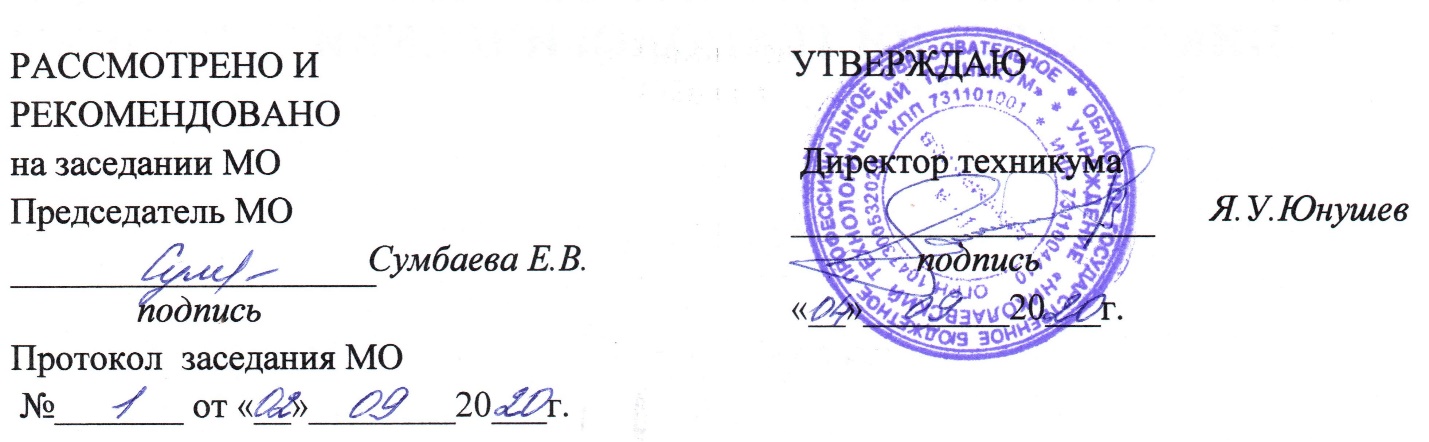 Разработчик: Алюшев Марат Рафаилович, преподаватель ОГБПОУ НикТТСОДЕРЖАНИЕ1. паспорт РАБОЧЕЙ ПРОГРАММЫ УЧЕБНоЙ ДИСЦИПЛИНЫОУД.07 Информатика.1.1. Область применения программыРабочая программа учебной дисциплины является частью  основной образовательной программы в соответствии с ФГОС  среднего общего образования,утвержденного     Приказом Министерства образования и науки РФ от 17.05.2012 № 413 «Об утверждении федерального государственного образовательного стандарта среднего (полного) общего образования», с изменениями и дополнениями от 29 декабря 2014 г., 31 декабря 2015 г., 29 июня 2017 г., 24 сентября, 11 декабря 2020 г.  и предназначена для получения среднего общего образования студентами, обучающихся на базе основного общего образования по профессии 15.01.05 Сварщик (ручной и частично механизированной сварки (наплавки), укрупненной  группы  профессий -  15.00.00 Машиностроение.Рабочая программа учебной дисциплины разработана в соответствии с  технологическим профилем профессионального образования.1.2. Цели учебной дисциплины:формирование у обучающихся представлений о роли информатики и информационно-коммуникационных технологий (ИКТ) в современном обществе, понимание основ правовых аспектов использования компьютерных программ и работы в Интернете;формирование у обучающихся умений осуществлять поиск и использование информации, необходимой для эффективного выполнения профессиональных задач, профессионального и личностного развития;формирование у обучающихся умений применять, анализировать, преобразовывать информационные модели реальных объектов и процессов, используя при этом ИКТ, в том числе при изучении других дисциплин;развитие у обучающихся познавательных интересов, интеллектуальных и творческих способностей путем освоения и использования методов информатики и средств ИКТ при изучении различных учебных предметов;приобретение обучающимися опыта использования информационных технологий в индивидуальной и коллективной учебной и познавательной, в том числе проектной, деятельности;приобретениеобучающимися знаний этических аспектов информационной деятельности и информационных коммуникаций в глобальных сетях; осознание ответственности людей, вовлеченных в создание и использование информационных систем, распространение и использование информации;владение информационной культурой, способностью анализировать и оценивать информацию с использованием информационно-коммуникационных технологий, средств образовательных и социальных коммуникаций.1.3.  Общая характеристика учебной дисциплиныОдной из характеристик современного общества является использование информационных и коммуникационных технологий во всех сферах жизнедеятельности человека. Поэтому перед образованием, в том числе профессиональным, стоит проблема формирования информационной компетентности специалиста (способности индивида решать учебные, бытовые, профессиональные задачи с использованием информационных и коммуникационных технологий), обеспечивающей его конкурентоспособность на рынке труда.В профессиональных образовательных организациях, реализующих образовательную программу среднего общего образования в пределах освоения ОПОП СПО на базе основного общего образования, изучение информатики имеет свои особенности в зависимости от профиля профессионального образования.При освоении профессий СПО технического профиля профессионального образования информатика изучается на профильном уровне ФГОС среднего общего образования.Это выражается в содержании обучения, количестве часов, выделяемых на изучение отдельных тем программы, глубину их освоения студентами, объеме и характере практических занятий, видах внеаудиторной самостоятельной работы студентов.Учебная дисциплина «Информатика» включает следующие разделы:«Информационная деятельность человека»;«Информация и информационные процессы»;«Информационные структуры (электронные таблицы и базы данных)»;«Средства информационных и коммуникационных технологий (ИКТ)»;«Технологии создания и преобразования информационных объектов»;«Телекоммуникационные технологии».Содержание учебной дисциплины позволяет реализовать разноуровневое изучение информатики для различных профилей профессионального образования и обеспечить связь с другими образовательными областями, учесть возрастные особенности обучающихся, выбрать различные пути изучения материала.Освоение учебной дисциплины «Информатика», учитывающей специфику осваиваемых профессий СПО, предполагает углубленное изучение отдельных тем, активное использование различных средств ИКТ, увеличение практических занятий, различных видов самостоятельной работы, направленных на подготовку обучающихся к профессиональной деятельности с использованием ИКТ.При организации практических занятий и внеаудиторной самостоятельной работы необходимо акцентировать внимание обучающихся на поиске информации в средствах массмедиа, Интернете, в учебной и специальной литературе с соответствующим оформлением и представлением результатов. Это способствует формированию у студентов умений самостоятельно и избирательно применять различные программные средства ИКТ, а также дополнительное цифровое оборудование (принтеры, графические планшеты, цифровые камеры, сканеры и др.), пользоваться комплексными способами обработки и предоставления информации.В содержании учебной дисциплины курсивом выделен материал, который при изучении информатики контролю не подлежит.1.4. Результаты освоения учебной дисциплины:личностные: чувство гордости и уважения к истории развития и достижениям отечественной информатики в мировой индустрии информационных технологий;осознание своего места в информационном обществе;готовность и способность к самостоятельной и ответственной творческой деятельности с использованием информационно-коммуникационных технологий;умение использовать достижения современной информатики для повышения собственного интеллектуального развития в выбранной профессиональной деятельности, самостоятельно формировать новые для себя знания в профессиональной области, используя для этого доступные источники информации;умение выстраивать конструктивные взаимоотношения в командной работе по решению общих задач, в том числе с использованием современных средств сетевых коммуникаций;умение управлять своей познавательной деятельностью, проводить самооценку уровня собственного интеллектуального развития, в том числе с использованием современных электронных образовательных ресурсов;умение выбирать грамотное поведение при использовании разнообразных средств информационно-коммуникационных технологий как в профессиональной деятельности, так и в быту;готовность к продолжению образования и повышению квалификации в избранной профессиональной деятельности на основе развития личных информационно-коммуникационных компетенций;метапредметные: умение определять цели, составлять планы деятельности и определять средства, необходимые для их реализации;использование различных видов познавательной деятельности для решения информационных задач, применение основных методов познания (наблюдения, описания, измерения, эксперимента) для организации учебно-исследовательской и проектной деятельности с использованием информационно-коммуникационных технологий;использование различных информационных объектов, с которыми возникает необходимость сталкиваться в профессиональной сфере в изучении явлений и процессов;использование различных источников информации, в том числе электронных библиотек, умение критически оценивать и интерпретировать информацию, получаемую из различных источников, в том числе из сети Интернет;умение анализировать и представлять информацию, данную в электронных форматах на компьютере в различных видах;умение использовать средства информационно-коммуникационных технологий в решении когнитивных, коммуникативных и организационных задач с соблюдением требований эргономики, техники безопасности, гигиены, ресурсосбережения, правовых и этических норм, норм информационной безопасности;умение публично представлять результаты собственного исследования, вести дискуссии, доступно и гармонично сочетая содержание и формы представляемой информации средствами информационных и коммуникационных технологий;предметные:умение определять цели, составлять планы деятельности и определять средства, необходимые для их реализации;использование различных видов познавательной деятельности для решения информационных задач, применение основных методов познания (наблюдения, описания, измерения, эксперимента) для организации учебно-исследовательской и проектной деятельности с использованием информационно-коммуникационных технологий;использование различных информационных объектов, с которыми возникает необходимость сталкиваться в профессиональной сфере в изучении явлений и процессов;использование различных источников информации, в том числе электронных библиотек, умение критически оценивать и интерпретировать информацию, получаемую из различных источников, в том числе из сети Интернет;умение анализировать и представлять информацию, данную в электронных форматах на компьютере в различных видах;умение использовать средства информационно-коммуникационных технологий в решении когнитивных, коммуникативных и организационных задач с соблюдением требований эргономики, техники безопасности, гигиены, ресурсосбережения, правовых и этических норм, норм информационной безопасности;умение публично представлять результаты собственного исследования, вести дискуссии, доступно и гармонично сочетая содержание и формы представляемой информации средствами информационных и коммуникационных технологий;1.5. Место учебной дисциплины в учебном плане:       общеобразовательный цикл.Учебная дисциплина относится к предметной области математика и информатикаи является профильной дисциплиной  общеобразовательного цикла.1.6. При угрозе возникновения и (или) возникновения отдельных чрезвычайных ситуаций, введении режима повышенной готовности или чрезвычайной ситуации на всей территории Российской Федерации либо на территории Ульяновской области реализация образовательной программы учебной дисциплины, а также проведение зачётов, экзаменов, завершающих освоение рабочей образовательной программы осуществляется с применением электронного обучения, дистанционных образовательных технологий.1.7. Рекомендуемое количество часов на освоение  программы учебной дисциплины:максимальной учебной нагрузки обучающегося 108часов, в том числе:обязательной аудиторной учебной нагрузки обучающегося 108часов;2. СТРУКТУРА И СОДЕРЖАНИЕ УЧЕБНОЙ ДИСЦИПЛИНЫ.2.1. Объем учебной дисциплины и виды учебной работы2.2. Тематический план и содержание учебной дисциплины Информатика3. УСЛОВИЯ РЕАЛИЗАЦИИ УЧЕБНОЙ ДИСЦИПЛИНЫ3.1 Требования к материально-техническому обеспечениюРеализация учебной дисциплины требует наличия учебного кабинета «Информатика и информационные технологии в профессиональной деятельности».Оборудование учебного кабинета: - рабочие места обучающихся;- рабочее место преподавателя;- комплект учебно-методической документации;- комплект справочной и нормативной документации; - информационные стенды;- наглядные пособия по основным разделам курса;- методические пособия для проведения практических занятий.Технические средства обучения: персональные  компьютерымультимедиа проекторинтерактивная доскамультимедийные обучающие программы и электронные учебные издания по основным разделам курсаколонкипринтерПрограммное обеспечение дисциплины:Операционная система.Файловый менеджер (в составе операционной системы или др.).Антивирусная программа.Программа-архиватор.Интегрированное офисное приложение, включающее текстовый редактор, растровый и векторный графические редакторы, программу разработки презентаций и электронные таблицы.Звуковой редактор.Простая система управления базами данных.Мультимедиа проигрыватель (входит в состав операционных систем или др.).Браузер (входит в состав операционных систем или др.).Электронные средства образовательного назначенияПрограммное обеспечение локальных сетей3.2 Информационное обеспечение обученияИспользуемая литератураОсновная Дополнительная Интернет-ресурсы:www.edu/ru/modules.php - каталог образовательных Интернет-ресурсов: учебно-методические пособияhttp://center.fio.ru/com/ - материалы по стандартам и учебникамhttp://nsk.fio.ru/works/informatics-nsk/ - методические рекомендации по оборудованию и использованию кабинета информатики, преподавание информатикиhttp://www.phis.org.ru/informatica/ - сайт Информатикаhttp://www.ctc.msiu.ru/ - электронный учебник по информатике и информационным технологиямhttp://www.km.ru/ - энциклопедияhttp://www.ege.ru/ -  тесты по информатикеhttp://comp-science.narod.ru/ - дидактические материалы по информатике3.3. Методическое обеспечение обучения.Практические задания и методические указания по их выполнению.Тестовые задания для проведения текущего и итогового контроля знаний по дисциплине.Опорный конспект лекций по дисциплине.3.4.  Методические рекомендации по организации изучения дисциплины.В целях реализации компетентностного подхода при преподавании дисциплины используются современные образовательные технологии: компьютерные презентации, тестирование, технологии развивающего обучения, практико-ориентированные технологии, технологии проблемного обучения.Для проведения текущего контроля знаний проводятся устные (индивидуальный и фронтальный) и письменный опросы (контрольная работа, сообщения, рефераты, компьютерные проекты).Итоговый контроль проводится в форме дифференцированного зачёта.Контроль и оценка результатов освоения учебной дисциплиныстр.ПАСПОРТ рабочей ПРОГРАММЫ УЧЕБНОЙ ДИСЦИПЛИНЫ4СТРУКТУРА и содержание УЧЕБНОЙ ДИСЦИПЛИНЫ7условия реализации  учебной дисциплины14Контроль и оценка результатов Освоения учебной дисциплины18Вид учебной работыОбъем часовОбязательная аудиторная учебная нагрузка (всего) 108в том числе:     лабораторные  работы-     практические занятия70     контрольные работы4Итоговая аттестация в форме дифференцированного зачёта2 Итоговая аттестация в форме дифференцированного зачёта2 №Наименования тем занятийХарактеристика основных видов учебной деятельности студентовДлительность (часов)Тема 1 . ВведениеТема 1 . ВведениеТема 1 . Введение21Введение. Первичный инструктаж ТБ.12Роль информационной деятельности в современном обществе.1Тема 2 . Информационная деятельность человекаТема 2 . Информационная деятельность человекаТема 2 . Информационная деятельность человека63Основные этапы развития информационного общества.Классификация информационных процессов по принятому основанию. Владение системой базовых знаний, отражающих вклад информатики в формирование современной научной картины мира. Исследование с помощью информационных моделей структуры и поведения объекта в соответствии с поставленной задачей. Выявление проблем жизнедеятельности человека в условиях информационной цивилизации и оценка предлагаемых путей их разрешения. Использование ссылок и цитирования источников информации. Знание базовых принципов организации и функционирования компьютерных сетей. Владение нормами информационной этики и права. Соблюдение принципов обеспечения информационной безопасности, способов и средств обеспечения надежного функционирования средств ИКТ.14Этапы развития технических средств и информационных ресурсов.Классификация информационных процессов по принятому основанию. Владение системой базовых знаний, отражающих вклад информатики в формирование современной научной картины мира. Исследование с помощью информационных моделей структуры и поведения объекта в соответствии с поставленной задачей. Выявление проблем жизнедеятельности человека в условиях информационной цивилизации и оценка предлагаемых путей их разрешения. Использование ссылок и цитирования источников информации. Знание базовых принципов организации и функционирования компьютерных сетей. Владение нормами информационной этики и права. Соблюдение принципов обеспечения информационной безопасности, способов и средств обеспечения надежного функционирования средств ИКТ.15Виды профессиональной информационной деятельности человека.Классификация информационных процессов по принятому основанию. Владение системой базовых знаний, отражающих вклад информатики в формирование современной научной картины мира. Исследование с помощью информационных моделей структуры и поведения объекта в соответствии с поставленной задачей. Выявление проблем жизнедеятельности человека в условиях информационной цивилизации и оценка предлагаемых путей их разрешения. Использование ссылок и цитирования источников информации. Знание базовых принципов организации и функционирования компьютерных сетей. Владение нормами информационной этики и права. Соблюдение принципов обеспечения информационной безопасности, способов и средств обеспечения надежного функционирования средств ИКТ.16Правовые нормы, правонарушения в информационной сфере, меры их предупреждения.Классификация информационных процессов по принятому основанию. Владение системой базовых знаний, отражающих вклад информатики в формирование современной научной картины мира. Исследование с помощью информационных моделей структуры и поведения объекта в соответствии с поставленной задачей. Выявление проблем жизнедеятельности человека в условиях информационной цивилизации и оценка предлагаемых путей их разрешения. Использование ссылок и цитирования источников информации. Знание базовых принципов организации и функционирования компьютерных сетей. Владение нормами информационной этики и права. Соблюдение принципов обеспечения информационной безопасности, способов и средств обеспечения надежного функционирования средств ИКТ.17Информационные ресурсы общества.Классификация информационных процессов по принятому основанию. Владение системой базовых знаний, отражающих вклад информатики в формирование современной научной картины мира. Исследование с помощью информационных моделей структуры и поведения объекта в соответствии с поставленной задачей. Выявление проблем жизнедеятельности человека в условиях информационной цивилизации и оценка предлагаемых путей их разрешения. Использование ссылок и цитирования источников информации. Знание базовых принципов организации и функционирования компьютерных сетей. Владение нормами информационной этики и права. Соблюдение принципов обеспечения информационной безопасности, способов и средств обеспечения надежного функционирования средств ИКТ.18Образовательные информационные ресурсы.Классификация информационных процессов по принятому основанию. Владение системой базовых знаний, отражающих вклад информатики в формирование современной научной картины мира. Исследование с помощью информационных моделей структуры и поведения объекта в соответствии с поставленной задачей. Выявление проблем жизнедеятельности человека в условиях информационной цивилизации и оценка предлагаемых путей их разрешения. Использование ссылок и цитирования источников информации. Знание базовых принципов организации и функционирования компьютерных сетей. Владение нормами информационной этики и права. Соблюдение принципов обеспечения информационной безопасности, способов и средств обеспечения надежного функционирования средств ИКТ.1Тема 3 . Информация и информационные процессыТема 3 . Информация и информационные процессыТема 3 . Информация и информационные процессы289Способы предоставление информации.Оценка информации с позиций ее свойств (достоверности, объективности, полноты, актуальности и т. п.). Знание о дискретной форме представления информации. Знание способов кодирования и декодирования информации. Представление о роли информации и связанных с ней процессов в окружающем мире. Владение компьютерными средствами представления и анализа данных.Умение отличать представление информации в различных системах счисления. Знание математических объектов информатики. Представление о математических объектах информатики, в том числе о логических формулах.Владение навыками алгоритмического мышления и понимание необходимости формального описания алгоритмов. Умение понимать программы, написанные на выбранном для изучения универсальном алгоритмическом языке высокого уровня. Умение анализировать алгоритмы с использованием таблиц. Реализация технологии решения конкретной задачи с помощью конкретного программного средства выбирать метод ее решения. Умение разбивать процесс решения задачи на этапы. Определение по выбранному методу решения задачи, какие алгоритмические конструкции могут войти в алгоритм.Представление о компьютерных моделях. Оценка адекватности модели и моделируемого объекта, целей моделирования. Выделение в исследуемой ситуации объекта, субъекта, модели. Выделение среди свойств данного объекта существенных свойств с точки зрения целей моделирования.Оценка и организация информации, в том числе получаемой из средств массовой информации, свидетельств очевидцев, интервью. Умение анализировать и сопоставлять различные источники информации.110Универсальность дискретного (цифрового) представления информации.Оценка информации с позиций ее свойств (достоверности, объективности, полноты, актуальности и т. п.). Знание о дискретной форме представления информации. Знание способов кодирования и декодирования информации. Представление о роли информации и связанных с ней процессов в окружающем мире. Владение компьютерными средствами представления и анализа данных.Умение отличать представление информации в различных системах счисления. Знание математических объектов информатики. Представление о математических объектах информатики, в том числе о логических формулах.Владение навыками алгоритмического мышления и понимание необходимости формального описания алгоритмов. Умение понимать программы, написанные на выбранном для изучения универсальном алгоритмическом языке высокого уровня. Умение анализировать алгоритмы с использованием таблиц. Реализация технологии решения конкретной задачи с помощью конкретного программного средства выбирать метод ее решения. Умение разбивать процесс решения задачи на этапы. Определение по выбранному методу решения задачи, какие алгоритмические конструкции могут войти в алгоритм.Представление о компьютерных моделях. Оценка адекватности модели и моделируемого объекта, целей моделирования. Выделение в исследуемой ситуации объекта, субъекта, модели. Выделение среди свойств данного объекта существенных свойств с точки зрения целей моделирования.Оценка и организация информации, в том числе получаемой из средств массовой информации, свидетельств очевидцев, интервью. Умение анализировать и сопоставлять различные источники информации.111Представление информации в двоичной системе счисленияОценка информации с позиций ее свойств (достоверности, объективности, полноты, актуальности и т. п.). Знание о дискретной форме представления информации. Знание способов кодирования и декодирования информации. Представление о роли информации и связанных с ней процессов в окружающем мире. Владение компьютерными средствами представления и анализа данных.Умение отличать представление информации в различных системах счисления. Знание математических объектов информатики. Представление о математических объектах информатики, в том числе о логических формулах.Владение навыками алгоритмического мышления и понимание необходимости формального описания алгоритмов. Умение понимать программы, написанные на выбранном для изучения универсальном алгоритмическом языке высокого уровня. Умение анализировать алгоритмы с использованием таблиц. Реализация технологии решения конкретной задачи с помощью конкретного программного средства выбирать метод ее решения. Умение разбивать процесс решения задачи на этапы. Определение по выбранному методу решения задачи, какие алгоритмические конструкции могут войти в алгоритм.Представление о компьютерных моделях. Оценка адекватности модели и моделируемого объекта, целей моделирования. Выделение в исследуемой ситуации объекта, субъекта, модели. Выделение среди свойств данного объекта существенных свойств с точки зрения целей моделирования.Оценка и организация информации, в том числе получаемой из средств массовой информации, свидетельств очевидцев, интервью. Умение анализировать и сопоставлять различные источники информации.112Принципы обработки информации при помощи компьютера.Оценка информации с позиций ее свойств (достоверности, объективности, полноты, актуальности и т. п.). Знание о дискретной форме представления информации. Знание способов кодирования и декодирования информации. Представление о роли информации и связанных с ней процессов в окружающем мире. Владение компьютерными средствами представления и анализа данных.Умение отличать представление информации в различных системах счисления. Знание математических объектов информатики. Представление о математических объектах информатики, в том числе о логических формулах.Владение навыками алгоритмического мышления и понимание необходимости формального описания алгоритмов. Умение понимать программы, написанные на выбранном для изучения универсальном алгоритмическом языке высокого уровня. Умение анализировать алгоритмы с использованием таблиц. Реализация технологии решения конкретной задачи с помощью конкретного программного средства выбирать метод ее решения. Умение разбивать процесс решения задачи на этапы. Определение по выбранному методу решения задачи, какие алгоритмические конструкции могут войти в алгоритм.Представление о компьютерных моделях. Оценка адекватности модели и моделируемого объекта, целей моделирования. Выделение в исследуемой ситуации объекта, субъекта, модели. Выделение среди свойств данного объекта существенных свойств с точки зрения целей моделирования.Оценка и организация информации, в том числе получаемой из средств массовой информации, свидетельств очевидцев, интервью. Умение анализировать и сопоставлять различные источники информации.113Арифметические и логические основы работы компьютера.Оценка информации с позиций ее свойств (достоверности, объективности, полноты, актуальности и т. п.). Знание о дискретной форме представления информации. Знание способов кодирования и декодирования информации. Представление о роли информации и связанных с ней процессов в окружающем мире. Владение компьютерными средствами представления и анализа данных.Умение отличать представление информации в различных системах счисления. Знание математических объектов информатики. Представление о математических объектах информатики, в том числе о логических формулах.Владение навыками алгоритмического мышления и понимание необходимости формального описания алгоритмов. Умение понимать программы, написанные на выбранном для изучения универсальном алгоритмическом языке высокого уровня. Умение анализировать алгоритмы с использованием таблиц. Реализация технологии решения конкретной задачи с помощью конкретного программного средства выбирать метод ее решения. Умение разбивать процесс решения задачи на этапы. Определение по выбранному методу решения задачи, какие алгоритмические конструкции могут войти в алгоритм.Представление о компьютерных моделях. Оценка адекватности модели и моделируемого объекта, целей моделирования. Выделение в исследуемой ситуации объекта, субъекта, модели. Выделение среди свойств данного объекта существенных свойств с точки зрения целей моделирования.Оценка и организация информации, в том числе получаемой из средств массовой информации, свидетельств очевидцев, интервью. Умение анализировать и сопоставлять различные источники информации.114Элементная база компьютера.Оценка информации с позиций ее свойств (достоверности, объективности, полноты, актуальности и т. п.). Знание о дискретной форме представления информации. Знание способов кодирования и декодирования информации. Представление о роли информации и связанных с ней процессов в окружающем мире. Владение компьютерными средствами представления и анализа данных.Умение отличать представление информации в различных системах счисления. Знание математических объектов информатики. Представление о математических объектах информатики, в том числе о логических формулах.Владение навыками алгоритмического мышления и понимание необходимости формального описания алгоритмов. Умение понимать программы, написанные на выбранном для изучения универсальном алгоритмическом языке высокого уровня. Умение анализировать алгоритмы с использованием таблиц. Реализация технологии решения конкретной задачи с помощью конкретного программного средства выбирать метод ее решения. Умение разбивать процесс решения задачи на этапы. Определение по выбранному методу решения задачи, какие алгоритмические конструкции могут войти в алгоритм.Представление о компьютерных моделях. Оценка адекватности модели и моделируемого объекта, целей моделирования. Выделение в исследуемой ситуации объекта, субъекта, модели. Выделение среди свойств данного объекта существенных свойств с точки зрения целей моделирования.Оценка и организация информации, в том числе получаемой из средств массовой информации, свидетельств очевидцев, интервью. Умение анализировать и сопоставлять различные источники информации.115Алгоритмы и способы их описания.Оценка информации с позиций ее свойств (достоверности, объективности, полноты, актуальности и т. п.). Знание о дискретной форме представления информации. Знание способов кодирования и декодирования информации. Представление о роли информации и связанных с ней процессов в окружающем мире. Владение компьютерными средствами представления и анализа данных.Умение отличать представление информации в различных системах счисления. Знание математических объектов информатики. Представление о математических объектах информатики, в том числе о логических формулах.Владение навыками алгоритмического мышления и понимание необходимости формального описания алгоритмов. Умение понимать программы, написанные на выбранном для изучения универсальном алгоритмическом языке высокого уровня. Умение анализировать алгоритмы с использованием таблиц. Реализация технологии решения конкретной задачи с помощью конкретного программного средства выбирать метод ее решения. Умение разбивать процесс решения задачи на этапы. Определение по выбранному методу решения задачи, какие алгоритмические конструкции могут войти в алгоритм.Представление о компьютерных моделях. Оценка адекватности модели и моделируемого объекта, целей моделирования. Выделение в исследуемой ситуации объекта, субъекта, модели. Выделение среди свойств данного объекта существенных свойств с точки зрения целей моделирования.Оценка и организация информации, в том числе получаемой из средств массовой информации, свидетельств очевидцев, интервью. Умение анализировать и сопоставлять различные источники информации.116Этапы решения задач с использованием компьютера: формализация, программирование и тестирование.Оценка информации с позиций ее свойств (достоверности, объективности, полноты, актуальности и т. п.). Знание о дискретной форме представления информации. Знание способов кодирования и декодирования информации. Представление о роли информации и связанных с ней процессов в окружающем мире. Владение компьютерными средствами представления и анализа данных.Умение отличать представление информации в различных системах счисления. Знание математических объектов информатики. Представление о математических объектах информатики, в том числе о логических формулах.Владение навыками алгоритмического мышления и понимание необходимости формального описания алгоритмов. Умение понимать программы, написанные на выбранном для изучения универсальном алгоритмическом языке высокого уровня. Умение анализировать алгоритмы с использованием таблиц. Реализация технологии решения конкретной задачи с помощью конкретного программного средства выбирать метод ее решения. Умение разбивать процесс решения задачи на этапы. Определение по выбранному методу решения задачи, какие алгоритмические конструкции могут войти в алгоритм.Представление о компьютерных моделях. Оценка адекватности модели и моделируемого объекта, целей моделирования. Выделение в исследуемой ситуации объекта, субъекта, модели. Выделение среди свойств данного объекта существенных свойств с точки зрения целей моделирования.Оценка и организация информации, в том числе получаемой из средств массовой информации, свидетельств очевидцев, интервью. Умение анализировать и сопоставлять различные источники информации.117Переход от неформального описания к формальному.Оценка информации с позиций ее свойств (достоверности, объективности, полноты, актуальности и т. п.). Знание о дискретной форме представления информации. Знание способов кодирования и декодирования информации. Представление о роли информации и связанных с ней процессов в окружающем мире. Владение компьютерными средствами представления и анализа данных.Умение отличать представление информации в различных системах счисления. Знание математических объектов информатики. Представление о математических объектах информатики, в том числе о логических формулах.Владение навыками алгоритмического мышления и понимание необходимости формального описания алгоритмов. Умение понимать программы, написанные на выбранном для изучения универсальном алгоритмическом языке высокого уровня. Умение анализировать алгоритмы с использованием таблиц. Реализация технологии решения конкретной задачи с помощью конкретного программного средства выбирать метод ее решения. Умение разбивать процесс решения задачи на этапы. Определение по выбранному методу решения задачи, какие алгоритмические конструкции могут войти в алгоритм.Представление о компьютерных моделях. Оценка адекватности модели и моделируемого объекта, целей моделирования. Выделение в исследуемой ситуации объекта, субъекта, модели. Выделение среди свойств данного объекта существенных свойств с точки зрения целей моделирования.Оценка и организация информации, в том числе получаемой из средств массовой информации, свидетельств очевидцев, интервью. Умение анализировать и сопоставлять различные источники информации.118Компьютер как исполнитель команд.Оценка информации с позиций ее свойств (достоверности, объективности, полноты, актуальности и т. п.). Знание о дискретной форме представления информации. Знание способов кодирования и декодирования информации. Представление о роли информации и связанных с ней процессов в окружающем мире. Владение компьютерными средствами представления и анализа данных.Умение отличать представление информации в различных системах счисления. Знание математических объектов информатики. Представление о математических объектах информатики, в том числе о логических формулах.Владение навыками алгоритмического мышления и понимание необходимости формального описания алгоритмов. Умение понимать программы, написанные на выбранном для изучения универсальном алгоритмическом языке высокого уровня. Умение анализировать алгоритмы с использованием таблиц. Реализация технологии решения конкретной задачи с помощью конкретного программного средства выбирать метод ее решения. Умение разбивать процесс решения задачи на этапы. Определение по выбранному методу решения задачи, какие алгоритмические конструкции могут войти в алгоритм.Представление о компьютерных моделях. Оценка адекватности модели и моделируемого объекта, целей моделирования. Выделение в исследуемой ситуации объекта, субъекта, модели. Выделение среди свойств данного объекта существенных свойств с точки зрения целей моделирования.Оценка и организация информации, в том числе получаемой из средств массовой информации, свидетельств очевидцев, интервью. Умение анализировать и сопоставлять различные источники информации.119Программный принцип работы компьютера.Оценка информации с позиций ее свойств (достоверности, объективности, полноты, актуальности и т. п.). Знание о дискретной форме представления информации. Знание способов кодирования и декодирования информации. Представление о роли информации и связанных с ней процессов в окружающем мире. Владение компьютерными средствами представления и анализа данных.Умение отличать представление информации в различных системах счисления. Знание математических объектов информатики. Представление о математических объектах информатики, в том числе о логических формулах.Владение навыками алгоритмического мышления и понимание необходимости формального описания алгоритмов. Умение понимать программы, написанные на выбранном для изучения универсальном алгоритмическом языке высокого уровня. Умение анализировать алгоритмы с использованием таблиц. Реализация технологии решения конкретной задачи с помощью конкретного программного средства выбирать метод ее решения. Умение разбивать процесс решения задачи на этапы. Определение по выбранному методу решения задачи, какие алгоритмические конструкции могут войти в алгоритм.Представление о компьютерных моделях. Оценка адекватности модели и моделируемого объекта, целей моделирования. Выделение в исследуемой ситуации объекта, субъекта, модели. Выделение среди свойств данного объекта существенных свойств с точки зрения целей моделирования.Оценка и организация информации, в том числе получаемой из средств массовой информации, свидетельств очевидцев, интервью. Умение анализировать и сопоставлять различные источники информации.120Компьютерные модели различных процессов.Оценка информации с позиций ее свойств (достоверности, объективности, полноты, актуальности и т. п.). Знание о дискретной форме представления информации. Знание способов кодирования и декодирования информации. Представление о роли информации и связанных с ней процессов в окружающем мире. Владение компьютерными средствами представления и анализа данных.Умение отличать представление информации в различных системах счисления. Знание математических объектов информатики. Представление о математических объектах информатики, в том числе о логических формулах.Владение навыками алгоритмического мышления и понимание необходимости формального описания алгоритмов. Умение понимать программы, написанные на выбранном для изучения универсальном алгоритмическом языке высокого уровня. Умение анализировать алгоритмы с использованием таблиц. Реализация технологии решения конкретной задачи с помощью конкретного программного средства выбирать метод ее решения. Умение разбивать процесс решения задачи на этапы. Определение по выбранному методу решения задачи, какие алгоритмические конструкции могут войти в алгоритм.Представление о компьютерных моделях. Оценка адекватности модели и моделируемого объекта, целей моделирования. Выделение в исследуемой ситуации объекта, субъекта, модели. Выделение среди свойств данного объекта существенных свойств с точки зрения целей моделирования.Оценка и организация информации, в том числе получаемой из средств массовой информации, свидетельств очевидцев, интервью. Умение анализировать и сопоставлять различные источники информации.121Хранение информационных объектов различных видов на разных цифровых носителях.Оценка информации с позиций ее свойств (достоверности, объективности, полноты, актуальности и т. п.). Знание о дискретной форме представления информации. Знание способов кодирования и декодирования информации. Представление о роли информации и связанных с ней процессов в окружающем мире. Владение компьютерными средствами представления и анализа данных.Умение отличать представление информации в различных системах счисления. Знание математических объектов информатики. Представление о математических объектах информатики, в том числе о логических формулах.Владение навыками алгоритмического мышления и понимание необходимости формального описания алгоритмов. Умение понимать программы, написанные на выбранном для изучения универсальном алгоритмическом языке высокого уровня. Умение анализировать алгоритмы с использованием таблиц. Реализация технологии решения конкретной задачи с помощью конкретного программного средства выбирать метод ее решения. Умение разбивать процесс решения задачи на этапы. Определение по выбранному методу решения задачи, какие алгоритмические конструкции могут войти в алгоритм.Представление о компьютерных моделях. Оценка адекватности модели и моделируемого объекта, целей моделирования. Выделение в исследуемой ситуации объекта, субъекта, модели. Выделение среди свойств данного объекта существенных свойств с точки зрения целей моделирования.Оценка и организация информации, в том числе получаемой из средств массовой информации, свидетельств очевидцев, интервью. Умение анализировать и сопоставлять различные источники информации.122Определение объемов различных носителей информации.Оценка информации с позиций ее свойств (достоверности, объективности, полноты, актуальности и т. п.). Знание о дискретной форме представления информации. Знание способов кодирования и декодирования информации. Представление о роли информации и связанных с ней процессов в окружающем мире. Владение компьютерными средствами представления и анализа данных.Умение отличать представление информации в различных системах счисления. Знание математических объектов информатики. Представление о математических объектах информатики, в том числе о логических формулах.Владение навыками алгоритмического мышления и понимание необходимости формального описания алгоритмов. Умение понимать программы, написанные на выбранном для изучения универсальном алгоритмическом языке высокого уровня. Умение анализировать алгоритмы с использованием таблиц. Реализация технологии решения конкретной задачи с помощью конкретного программного средства выбирать метод ее решения. Умение разбивать процесс решения задачи на этапы. Определение по выбранному методу решения задачи, какие алгоритмические конструкции могут войти в алгоритм.Представление о компьютерных моделях. Оценка адекватности модели и моделируемого объекта, целей моделирования. Выделение в исследуемой ситуации объекта, субъекта, модели. Выделение среди свойств данного объекта существенных свойств с точки зрения целей моделирования.Оценка и организация информации, в том числе получаемой из средств массовой информации, свидетельств очевидцев, интервью. Умение анализировать и сопоставлять различные источники информации.123Архивирование информации.Оценка информации с позиций ее свойств (достоверности, объективности, полноты, актуальности и т. п.). Знание о дискретной форме представления информации. Знание способов кодирования и декодирования информации. Представление о роли информации и связанных с ней процессов в окружающем мире. Владение компьютерными средствами представления и анализа данных.Умение отличать представление информации в различных системах счисления. Знание математических объектов информатики. Представление о математических объектах информатики, в том числе о логических формулах.Владение навыками алгоритмического мышления и понимание необходимости формального описания алгоритмов. Умение понимать программы, написанные на выбранном для изучения универсальном алгоритмическом языке высокого уровня. Умение анализировать алгоритмы с использованием таблиц. Реализация технологии решения конкретной задачи с помощью конкретного программного средства выбирать метод ее решения. Умение разбивать процесс решения задачи на этапы. Определение по выбранному методу решения задачи, какие алгоритмические конструкции могут войти в алгоритм.Представление о компьютерных моделях. Оценка адекватности модели и моделируемого объекта, целей моделирования. Выделение в исследуемой ситуации объекта, субъекта, модели. Выделение среди свойств данного объекта существенных свойств с точки зрения целей моделирования.Оценка и организация информации, в том числе получаемой из средств массовой информации, свидетельств очевидцев, интервью. Умение анализировать и сопоставлять различные источники информации.124Дискретное (цифровое) представление текстовой информацииОценка информации с позиций ее свойств (достоверности, объективности, полноты, актуальности и т. п.). Знание о дискретной форме представления информации. Знание способов кодирования и декодирования информации. Представление о роли информации и связанных с ней процессов в окружающем мире. Владение компьютерными средствами представления и анализа данных.Умение отличать представление информации в различных системах счисления. Знание математических объектов информатики. Представление о математических объектах информатики, в том числе о логических формулах.Владение навыками алгоритмического мышления и понимание необходимости формального описания алгоритмов. Умение понимать программы, написанные на выбранном для изучения универсальном алгоритмическом языке высокого уровня. Умение анализировать алгоритмы с использованием таблиц. Реализация технологии решения конкретной задачи с помощью конкретного программного средства выбирать метод ее решения. Умение разбивать процесс решения задачи на этапы. Определение по выбранному методу решения задачи, какие алгоритмические конструкции могут войти в алгоритм.Представление о компьютерных моделях. Оценка адекватности модели и моделируемого объекта, целей моделирования. Выделение в исследуемой ситуации объекта, субъекта, модели. Выделение среди свойств данного объекта существенных свойств с точки зрения целей моделирования.Оценка и организация информации, в том числе получаемой из средств массовой информации, свидетельств очевидцев, интервью. Умение анализировать и сопоставлять различные источники информации.125Дискретное (цифровое) представление графической информацииОценка информации с позиций ее свойств (достоверности, объективности, полноты, актуальности и т. п.). Знание о дискретной форме представления информации. Знание способов кодирования и декодирования информации. Представление о роли информации и связанных с ней процессов в окружающем мире. Владение компьютерными средствами представления и анализа данных.Умение отличать представление информации в различных системах счисления. Знание математических объектов информатики. Представление о математических объектах информатики, в том числе о логических формулах.Владение навыками алгоритмического мышления и понимание необходимости формального описания алгоритмов. Умение понимать программы, написанные на выбранном для изучения универсальном алгоритмическом языке высокого уровня. Умение анализировать алгоритмы с использованием таблиц. Реализация технологии решения конкретной задачи с помощью конкретного программного средства выбирать метод ее решения. Умение разбивать процесс решения задачи на этапы. Определение по выбранному методу решения задачи, какие алгоритмические конструкции могут войти в алгоритм.Представление о компьютерных моделях. Оценка адекватности модели и моделируемого объекта, целей моделирования. Выделение в исследуемой ситуации объекта, субъекта, модели. Выделение среди свойств данного объекта существенных свойств с точки зрения целей моделирования.Оценка и организация информации, в том числе получаемой из средств массовой информации, свидетельств очевидцев, интервью. Умение анализировать и сопоставлять различные источники информации.126Дискретное (цифровое) представление звуковой информацииОценка информации с позиций ее свойств (достоверности, объективности, полноты, актуальности и т. п.). Знание о дискретной форме представления информации. Знание способов кодирования и декодирования информации. Представление о роли информации и связанных с ней процессов в окружающем мире. Владение компьютерными средствами представления и анализа данных.Умение отличать представление информации в различных системах счисления. Знание математических объектов информатики. Представление о математических объектах информатики, в том числе о логических формулах.Владение навыками алгоритмического мышления и понимание необходимости формального описания алгоритмов. Умение понимать программы, написанные на выбранном для изучения универсальном алгоритмическом языке высокого уровня. Умение анализировать алгоритмы с использованием таблиц. Реализация технологии решения конкретной задачи с помощью конкретного программного средства выбирать метод ее решения. Умение разбивать процесс решения задачи на этапы. Определение по выбранному методу решения задачи, какие алгоритмические конструкции могут войти в алгоритм.Представление о компьютерных моделях. Оценка адекватности модели и моделируемого объекта, целей моделирования. Выделение в исследуемой ситуации объекта, субъекта, модели. Выделение среди свойств данного объекта существенных свойств с точки зрения целей моделирования.Оценка и организация информации, в том числе получаемой из средств массовой информации, свидетельств очевидцев, интервью. Умение анализировать и сопоставлять различные источники информации.127Дискретное (цифровое) представление мультимедийной информацииОценка информации с позиций ее свойств (достоверности, объективности, полноты, актуальности и т. п.). Знание о дискретной форме представления информации. Знание способов кодирования и декодирования информации. Представление о роли информации и связанных с ней процессов в окружающем мире. Владение компьютерными средствами представления и анализа данных.Умение отличать представление информации в различных системах счисления. Знание математических объектов информатики. Представление о математических объектах информатики, в том числе о логических формулах.Владение навыками алгоритмического мышления и понимание необходимости формального описания алгоритмов. Умение понимать программы, написанные на выбранном для изучения универсальном алгоритмическом языке высокого уровня. Умение анализировать алгоритмы с использованием таблиц. Реализация технологии решения конкретной задачи с помощью конкретного программного средства выбирать метод ее решения. Умение разбивать процесс решения задачи на этапы. Определение по выбранному методу решения задачи, какие алгоритмические конструкции могут войти в алгоритм.Представление о компьютерных моделях. Оценка адекватности модели и моделируемого объекта, целей моделирования. Выделение в исследуемой ситуации объекта, субъекта, модели. Выделение среди свойств данного объекта существенных свойств с точки зрения целей моделирования.Оценка и организация информации, в том числе получаемой из средств массовой информации, свидетельств очевидцев, интервью. Умение анализировать и сопоставлять различные источники информации.128Представление информации в различных системах счисленияОценка информации с позиций ее свойств (достоверности, объективности, полноты, актуальности и т. п.). Знание о дискретной форме представления информации. Знание способов кодирования и декодирования информации. Представление о роли информации и связанных с ней процессов в окружающем мире. Владение компьютерными средствами представления и анализа данных.Умение отличать представление информации в различных системах счисления. Знание математических объектов информатики. Представление о математических объектах информатики, в том числе о логических формулах.Владение навыками алгоритмического мышления и понимание необходимости формального описания алгоритмов. Умение понимать программы, написанные на выбранном для изучения универсальном алгоритмическом языке высокого уровня. Умение анализировать алгоритмы с использованием таблиц. Реализация технологии решения конкретной задачи с помощью конкретного программного средства выбирать метод ее решения. Умение разбивать процесс решения задачи на этапы. Определение по выбранному методу решения задачи, какие алгоритмические конструкции могут войти в алгоритм.Представление о компьютерных моделях. Оценка адекватности модели и моделируемого объекта, целей моделирования. Выделение в исследуемой ситуации объекта, субъекта, модели. Выделение среди свойств данного объекта существенных свойств с точки зрения целей моделирования.Оценка и организация информации, в том числе получаемой из средств массовой информации, свидетельств очевидцев, интервью. Умение анализировать и сопоставлять различные источники информации.129Примеры построения алгоритмов и их реализации на компьютере.Оценка информации с позиций ее свойств (достоверности, объективности, полноты, актуальности и т. п.). Знание о дискретной форме представления информации. Знание способов кодирования и декодирования информации. Представление о роли информации и связанных с ней процессов в окружающем мире. Владение компьютерными средствами представления и анализа данных.Умение отличать представление информации в различных системах счисления. Знание математических объектов информатики. Представление о математических объектах информатики, в том числе о логических формулах.Владение навыками алгоритмического мышления и понимание необходимости формального описания алгоритмов. Умение понимать программы, написанные на выбранном для изучения универсальном алгоритмическом языке высокого уровня. Умение анализировать алгоритмы с использованием таблиц. Реализация технологии решения конкретной задачи с помощью конкретного программного средства выбирать метод ее решения. Умение разбивать процесс решения задачи на этапы. Определение по выбранному методу решения задачи, какие алгоритмические конструкции могут войти в алгоритм.Представление о компьютерных моделях. Оценка адекватности модели и моделируемого объекта, целей моделирования. Выделение в исследуемой ситуации объекта, субъекта, модели. Выделение среди свойств данного объекта существенных свойств с точки зрения целей моделирования.Оценка и организация информации, в том числе получаемой из средств массовой информации, свидетельств очевидцев, интервью. Умение анализировать и сопоставлять различные источники информации.130Разработка несложного алгоритма решения задачи «Среда программирования».Оценка информации с позиций ее свойств (достоверности, объективности, полноты, актуальности и т. п.). Знание о дискретной форме представления информации. Знание способов кодирования и декодирования информации. Представление о роли информации и связанных с ней процессов в окружающем мире. Владение компьютерными средствами представления и анализа данных.Умение отличать представление информации в различных системах счисления. Знание математических объектов информатики. Представление о математических объектах информатики, в том числе о логических формулах.Владение навыками алгоритмического мышления и понимание необходимости формального описания алгоритмов. Умение понимать программы, написанные на выбранном для изучения универсальном алгоритмическом языке высокого уровня. Умение анализировать алгоритмы с использованием таблиц. Реализация технологии решения конкретной задачи с помощью конкретного программного средства выбирать метод ее решения. Умение разбивать процесс решения задачи на этапы. Определение по выбранному методу решения задачи, какие алгоритмические конструкции могут войти в алгоритм.Представление о компьютерных моделях. Оценка адекватности модели и моделируемого объекта, целей моделирования. Выделение в исследуемой ситуации объекта, субъекта, модели. Выделение среди свойств данного объекта существенных свойств с точки зрения целей моделирования.Оценка и организация информации, в том числе получаемой из средств массовой информации, свидетельств очевидцев, интервью. Умение анализировать и сопоставлять различные источники информации.131Тестирование готовой  программы.Оценка информации с позиций ее свойств (достоверности, объективности, полноты, актуальности и т. п.). Знание о дискретной форме представления информации. Знание способов кодирования и декодирования информации. Представление о роли информации и связанных с ней процессов в окружающем мире. Владение компьютерными средствами представления и анализа данных.Умение отличать представление информации в различных системах счисления. Знание математических объектов информатики. Представление о математических объектах информатики, в том числе о логических формулах.Владение навыками алгоритмического мышления и понимание необходимости формального описания алгоритмов. Умение понимать программы, написанные на выбранном для изучения универсальном алгоритмическом языке высокого уровня. Умение анализировать алгоритмы с использованием таблиц. Реализация технологии решения конкретной задачи с помощью конкретного программного средства выбирать метод ее решения. Умение разбивать процесс решения задачи на этапы. Определение по выбранному методу решения задачи, какие алгоритмические конструкции могут войти в алгоритм.Представление о компьютерных моделях. Оценка адекватности модели и моделируемого объекта, целей моделирования. Выделение в исследуемой ситуации объекта, субъекта, модели. Выделение среди свойств данного объекта существенных свойств с точки зрения целей моделирования.Оценка и организация информации, в том числе получаемой из средств массовой информации, свидетельств очевидцев, интервью. Умение анализировать и сопоставлять различные источники информации.132Программная реализация несложного алгоритма.Оценка информации с позиций ее свойств (достоверности, объективности, полноты, актуальности и т. п.). Знание о дискретной форме представления информации. Знание способов кодирования и декодирования информации. Представление о роли информации и связанных с ней процессов в окружающем мире. Владение компьютерными средствами представления и анализа данных.Умение отличать представление информации в различных системах счисления. Знание математических объектов информатики. Представление о математических объектах информатики, в том числе о логических формулах.Владение навыками алгоритмического мышления и понимание необходимости формального описания алгоритмов. Умение понимать программы, написанные на выбранном для изучения универсальном алгоритмическом языке высокого уровня. Умение анализировать алгоритмы с использованием таблиц. Реализация технологии решения конкретной задачи с помощью конкретного программного средства выбирать метод ее решения. Умение разбивать процесс решения задачи на этапы. Определение по выбранному методу решения задачи, какие алгоритмические конструкции могут войти в алгоритм.Представление о компьютерных моделях. Оценка адекватности модели и моделируемого объекта, целей моделирования. Выделение в исследуемой ситуации объекта, субъекта, модели. Выделение среди свойств данного объекта существенных свойств с точки зрения целей моделирования.Оценка и организация информации, в том числе получаемой из средств массовой информации, свидетельств очевидцев, интервью. Умение анализировать и сопоставлять различные источники информации.133Проведение исследования на основе использования готовой компьютерной модели.Оценка информации с позиций ее свойств (достоверности, объективности, полноты, актуальности и т. п.). Знание о дискретной форме представления информации. Знание способов кодирования и декодирования информации. Представление о роли информации и связанных с ней процессов в окружающем мире. Владение компьютерными средствами представления и анализа данных.Умение отличать представление информации в различных системах счисления. Знание математических объектов информатики. Представление о математических объектах информатики, в том числе о логических формулах.Владение навыками алгоритмического мышления и понимание необходимости формального описания алгоритмов. Умение понимать программы, написанные на выбранном для изучения универсальном алгоритмическом языке высокого уровня. Умение анализировать алгоритмы с использованием таблиц. Реализация технологии решения конкретной задачи с помощью конкретного программного средства выбирать метод ее решения. Умение разбивать процесс решения задачи на этапы. Определение по выбранному методу решения задачи, какие алгоритмические конструкции могут войти в алгоритм.Представление о компьютерных моделях. Оценка адекватности модели и моделируемого объекта, целей моделирования. Выделение в исследуемой ситуации объекта, субъекта, модели. Выделение среди свойств данного объекта существенных свойств с точки зрения целей моделирования.Оценка и организация информации, в том числе получаемой из средств массовой информации, свидетельств очевидцев, интервью. Умение анализировать и сопоставлять различные источники информации.134Создание архива данных. Извлечение данных из архива.Оценка информации с позиций ее свойств (достоверности, объективности, полноты, актуальности и т. п.). Знание о дискретной форме представления информации. Знание способов кодирования и декодирования информации. Представление о роли информации и связанных с ней процессов в окружающем мире. Владение компьютерными средствами представления и анализа данных.Умение отличать представление информации в различных системах счисления. Знание математических объектов информатики. Представление о математических объектах информатики, в том числе о логических формулах.Владение навыками алгоритмического мышления и понимание необходимости формального описания алгоритмов. Умение понимать программы, написанные на выбранном для изучения универсальном алгоритмическом языке высокого уровня. Умение анализировать алгоритмы с использованием таблиц. Реализация технологии решения конкретной задачи с помощью конкретного программного средства выбирать метод ее решения. Умение разбивать процесс решения задачи на этапы. Определение по выбранному методу решения задачи, какие алгоритмические конструкции могут войти в алгоритм.Представление о компьютерных моделях. Оценка адекватности модели и моделируемого объекта, целей моделирования. Выделение в исследуемой ситуации объекта, субъекта, модели. Выделение среди свойств данного объекта существенных свойств с точки зрения целей моделирования.Оценка и организация информации, в том числе получаемой из средств массовой информации, свидетельств очевидцев, интервью. Умение анализировать и сопоставлять различные источники информации.135Запись информации на внешние носители различных видовОценка информации с позиций ее свойств (достоверности, объективности, полноты, актуальности и т. п.). Знание о дискретной форме представления информации. Знание способов кодирования и декодирования информации. Представление о роли информации и связанных с ней процессов в окружающем мире. Владение компьютерными средствами представления и анализа данных.Умение отличать представление информации в различных системах счисления. Знание математических объектов информатики. Представление о математических объектах информатики, в том числе о логических формулах.Владение навыками алгоритмического мышления и понимание необходимости формального описания алгоритмов. Умение понимать программы, написанные на выбранном для изучения универсальном алгоритмическом языке высокого уровня. Умение анализировать алгоритмы с использованием таблиц. Реализация технологии решения конкретной задачи с помощью конкретного программного средства выбирать метод ее решения. Умение разбивать процесс решения задачи на этапы. Определение по выбранному методу решения задачи, какие алгоритмические конструкции могут войти в алгоритм.Представление о компьютерных моделях. Оценка адекватности модели и моделируемого объекта, целей моделирования. Выделение в исследуемой ситуации объекта, субъекта, модели. Выделение среди свойств данного объекта существенных свойств с точки зрения целей моделирования.Оценка и организация информации, в том числе получаемой из средств массовой информации, свидетельств очевидцев, интервью. Умение анализировать и сопоставлять различные источники информации.136Контрольная работа. Представление информацииОценка информации с позиций ее свойств (достоверности, объективности, полноты, актуальности и т. п.). Знание о дискретной форме представления информации. Знание способов кодирования и декодирования информации. Представление о роли информации и связанных с ней процессов в окружающем мире. Владение компьютерными средствами представления и анализа данных.Умение отличать представление информации в различных системах счисления. Знание математических объектов информатики. Представление о математических объектах информатики, в том числе о логических формулах.Владение навыками алгоритмического мышления и понимание необходимости формального описания алгоритмов. Умение понимать программы, написанные на выбранном для изучения универсальном алгоритмическом языке высокого уровня. Умение анализировать алгоритмы с использованием таблиц. Реализация технологии решения конкретной задачи с помощью конкретного программного средства выбирать метод ее решения. Умение разбивать процесс решения задачи на этапы. Определение по выбранному методу решения задачи, какие алгоритмические конструкции могут войти в алгоритм.Представление о компьютерных моделях. Оценка адекватности модели и моделируемого объекта, целей моделирования. Выделение в исследуемой ситуации объекта, субъекта, модели. Выделение среди свойств данного объекта существенных свойств с точки зрения целей моделирования.Оценка и организация информации, в том числе получаемой из средств массовой информации, свидетельств очевидцев, интервью. Умение анализировать и сопоставлять различные источники информации.1Тема 4 . Средства информационных и коммуникационных технологийТема 4 . Средства информационных и коммуникационных технологийТема 4 . Средства информационных и коммуникационных технологий2037Архитектура компьютеров.Умение анализировать компьютер с точки зрения единства его аппаратных и программных средств. Умение анализировать устройства компьютера с точки зрения организации процедур ввода, хранения, обработки, передачи, вывода информации. Умение определять средства, необходимые для осуществления информационных процессов при решении задач. Умение анализировать интерфейс программного средства с позиций исполнителя, его среды функционирования, системы команд и системы отказов. Выделение и определение назначения элементов окна программы.Представление о типологии компьютерных сетей. Определение программного и аппаратного обеспечения компьютерной сети. Знание возможностей разграничения прав доступа в сеть.Владение базовыми навыками и умениями по соблюдению требований техники безопасности, гигиены и ресурсосбережения при работе со средствами информатизации. Понимание основ правовых аспектов использования компьютерных программ и работы в Интернете. Реализация антивирусной защиты компьютера.138Основные характеристики компьютеров.Умение анализировать компьютер с точки зрения единства его аппаратных и программных средств. Умение анализировать устройства компьютера с точки зрения организации процедур ввода, хранения, обработки, передачи, вывода информации. Умение определять средства, необходимые для осуществления информационных процессов при решении задач. Умение анализировать интерфейс программного средства с позиций исполнителя, его среды функционирования, системы команд и системы отказов. Выделение и определение назначения элементов окна программы.Представление о типологии компьютерных сетей. Определение программного и аппаратного обеспечения компьютерной сети. Знание возможностей разграничения прав доступа в сеть.Владение базовыми навыками и умениями по соблюдению требований техники безопасности, гигиены и ресурсосбережения при работе со средствами информатизации. Понимание основ правовых аспектов использования компьютерных программ и работы в Интернете. Реализация антивирусной защиты компьютера.139Многообразие компьютеров.Умение анализировать компьютер с точки зрения единства его аппаратных и программных средств. Умение анализировать устройства компьютера с точки зрения организации процедур ввода, хранения, обработки, передачи, вывода информации. Умение определять средства, необходимые для осуществления информационных процессов при решении задач. Умение анализировать интерфейс программного средства с позиций исполнителя, его среды функционирования, системы команд и системы отказов. Выделение и определение назначения элементов окна программы.Представление о типологии компьютерных сетей. Определение программного и аппаратного обеспечения компьютерной сети. Знание возможностей разграничения прав доступа в сеть.Владение базовыми навыками и умениями по соблюдению требований техники безопасности, гигиены и ресурсосбережения при работе со средствами информатизации. Понимание основ правовых аспектов использования компьютерных программ и работы в Интернете. Реализация антивирусной защиты компьютера.140Многообразие внешних устройств, подключаемых к компьютеру.Умение анализировать компьютер с точки зрения единства его аппаратных и программных средств. Умение анализировать устройства компьютера с точки зрения организации процедур ввода, хранения, обработки, передачи, вывода информации. Умение определять средства, необходимые для осуществления информационных процессов при решении задач. Умение анализировать интерфейс программного средства с позиций исполнителя, его среды функционирования, системы команд и системы отказов. Выделение и определение назначения элементов окна программы.Представление о типологии компьютерных сетей. Определение программного и аппаратного обеспечения компьютерной сети. Знание возможностей разграничения прав доступа в сеть.Владение базовыми навыками и умениями по соблюдению требований техники безопасности, гигиены и ресурсосбережения при работе со средствами информатизации. Понимание основ правовых аспектов использования компьютерных программ и работы в Интернете. Реализация антивирусной защиты компьютера.141Виды программного обеспечения компьютеровУмение анализировать компьютер с точки зрения единства его аппаратных и программных средств. Умение анализировать устройства компьютера с точки зрения организации процедур ввода, хранения, обработки, передачи, вывода информации. Умение определять средства, необходимые для осуществления информационных процессов при решении задач. Умение анализировать интерфейс программного средства с позиций исполнителя, его среды функционирования, системы команд и системы отказов. Выделение и определение назначения элементов окна программы.Представление о типологии компьютерных сетей. Определение программного и аппаратного обеспечения компьютерной сети. Знание возможностей разграничения прав доступа в сеть.Владение базовыми навыками и умениями по соблюдению требований техники безопасности, гигиены и ресурсосбережения при работе со средствами информатизации. Понимание основ правовых аспектов использования компьютерных программ и работы в Интернете. Реализация антивирусной защиты компьютера.142Объединение компьютеров в локальную сеть.Умение анализировать компьютер с точки зрения единства его аппаратных и программных средств. Умение анализировать устройства компьютера с точки зрения организации процедур ввода, хранения, обработки, передачи, вывода информации. Умение определять средства, необходимые для осуществления информационных процессов при решении задач. Умение анализировать интерфейс программного средства с позиций исполнителя, его среды функционирования, системы команд и системы отказов. Выделение и определение назначения элементов окна программы.Представление о типологии компьютерных сетей. Определение программного и аппаратного обеспечения компьютерной сети. Знание возможностей разграничения прав доступа в сеть.Владение базовыми навыками и умениями по соблюдению требований техники безопасности, гигиены и ресурсосбережения при работе со средствами информатизации. Понимание основ правовых аспектов использования компьютерных программ и работы в Интернете. Реализация антивирусной защиты компьютера.143Организация работы пользователей в локальных компьютерных сетях.Умение анализировать компьютер с точки зрения единства его аппаратных и программных средств. Умение анализировать устройства компьютера с точки зрения организации процедур ввода, хранения, обработки, передачи, вывода информации. Умение определять средства, необходимые для осуществления информационных процессов при решении задач. Умение анализировать интерфейс программного средства с позиций исполнителя, его среды функционирования, системы команд и системы отказов. Выделение и определение назначения элементов окна программы.Представление о типологии компьютерных сетей. Определение программного и аппаратного обеспечения компьютерной сети. Знание возможностей разграничения прав доступа в сеть.Владение базовыми навыками и умениями по соблюдению требований техники безопасности, гигиены и ресурсосбережения при работе со средствами информатизации. Понимание основ правовых аспектов использования компьютерных программ и работы в Интернете. Реализация антивирусной защиты компьютера.144Безопасность, гигиена, эргономика, ресурсосбережение.Умение анализировать компьютер с точки зрения единства его аппаратных и программных средств. Умение анализировать устройства компьютера с точки зрения организации процедур ввода, хранения, обработки, передачи, вывода информации. Умение определять средства, необходимые для осуществления информационных процессов при решении задач. Умение анализировать интерфейс программного средства с позиций исполнителя, его среды функционирования, системы команд и системы отказов. Выделение и определение назначения элементов окна программы.Представление о типологии компьютерных сетей. Определение программного и аппаратного обеспечения компьютерной сети. Знание возможностей разграничения прав доступа в сеть.Владение базовыми навыками и умениями по соблюдению требований техники безопасности, гигиены и ресурсосбережения при работе со средствами информатизации. Понимание основ правовых аспектов использования компьютерных программ и работы в Интернете. Реализация антивирусной защиты компьютера.145Защита информации, антивирусная защита.Умение анализировать компьютер с точки зрения единства его аппаратных и программных средств. Умение анализировать устройства компьютера с точки зрения организации процедур ввода, хранения, обработки, передачи, вывода информации. Умение определять средства, необходимые для осуществления информационных процессов при решении задач. Умение анализировать интерфейс программного средства с позиций исполнителя, его среды функционирования, системы команд и системы отказов. Выделение и определение назначения элементов окна программы.Представление о типологии компьютерных сетей. Определение программного и аппаратного обеспечения компьютерной сети. Знание возможностей разграничения прав доступа в сеть.Владение базовыми навыками и умениями по соблюдению требований техники безопасности, гигиены и ресурсосбережения при работе со средствами информатизации. Понимание основ правовых аспектов использования компьютерных программ и работы в Интернете. Реализация антивирусной защиты компьютера.146Защита информации, антивирусная защита.Умение анализировать компьютер с точки зрения единства его аппаратных и программных средств. Умение анализировать устройства компьютера с точки зрения организации процедур ввода, хранения, обработки, передачи, вывода информации. Умение определять средства, необходимые для осуществления информационных процессов при решении задач. Умение анализировать интерфейс программного средства с позиций исполнителя, его среды функционирования, системы команд и системы отказов. Выделение и определение назначения элементов окна программы.Представление о типологии компьютерных сетей. Определение программного и аппаратного обеспечения компьютерной сети. Знание возможностей разграничения прав доступа в сеть.Владение базовыми навыками и умениями по соблюдению требований техники безопасности, гигиены и ресурсосбережения при работе со средствами информатизации. Понимание основ правовых аспектов использования компьютерных программ и работы в Интернете. Реализация антивирусной защиты компьютера.147Эксплуатационные требования к компьютерному рабочему месту.Комплекс профилактических мероприятий.Умение анализировать компьютер с точки зрения единства его аппаратных и программных средств. Умение анализировать устройства компьютера с точки зрения организации процедур ввода, хранения, обработки, передачи, вывода информации. Умение определять средства, необходимые для осуществления информационных процессов при решении задач. Умение анализировать интерфейс программного средства с позиций исполнителя, его среды функционирования, системы команд и системы отказов. Выделение и определение назначения элементов окна программы.Представление о типологии компьютерных сетей. Определение программного и аппаратного обеспечения компьютерной сети. Знание возможностей разграничения прав доступа в сеть.Владение базовыми навыками и умениями по соблюдению требований техники безопасности, гигиены и ресурсосбережения при работе со средствами информатизации. Понимание основ правовых аспектов использования компьютерных программ и работы в Интернете. Реализация антивирусной защиты компьютера.148Программное и аппаратное обеспечение компьютерных сетей.Умение анализировать компьютер с точки зрения единства его аппаратных и программных средств. Умение анализировать устройства компьютера с точки зрения организации процедур ввода, хранения, обработки, передачи, вывода информации. Умение определять средства, необходимые для осуществления информационных процессов при решении задач. Умение анализировать интерфейс программного средства с позиций исполнителя, его среды функционирования, системы команд и системы отказов. Выделение и определение назначения элементов окна программы.Представление о типологии компьютерных сетей. Определение программного и аппаратного обеспечения компьютерной сети. Знание возможностей разграничения прав доступа в сеть.Владение базовыми навыками и умениями по соблюдению требований техники безопасности, гигиены и ресурсосбережения при работе со средствами информатизации. Понимание основ правовых аспектов использования компьютерных программ и работы в Интернете. Реализация антивирусной защиты компьютера.149Сервер. Сетевые операционные системы.Умение анализировать компьютер с точки зрения единства его аппаратных и программных средств. Умение анализировать устройства компьютера с точки зрения организации процедур ввода, хранения, обработки, передачи, вывода информации. Умение определять средства, необходимые для осуществления информационных процессов при решении задач. Умение анализировать интерфейс программного средства с позиций исполнителя, его среды функционирования, системы команд и системы отказов. Выделение и определение назначения элементов окна программы.Представление о типологии компьютерных сетей. Определение программного и аппаратного обеспечения компьютерной сети. Знание возможностей разграничения прав доступа в сеть.Владение базовыми навыками и умениями по соблюдению требований техники безопасности, гигиены и ресурсосбережения при работе со средствами информатизации. Понимание основ правовых аспектов использования компьютерных программ и работы в Интернете. Реализация антивирусной защиты компьютера.150Подключение компьютера к сети. Разграничение прав доступа в сети.Умение анализировать компьютер с точки зрения единства его аппаратных и программных средств. Умение анализировать устройства компьютера с точки зрения организации процедур ввода, хранения, обработки, передачи, вывода информации. Умение определять средства, необходимые для осуществления информационных процессов при решении задач. Умение анализировать интерфейс программного средства с позиций исполнителя, его среды функционирования, системы команд и системы отказов. Выделение и определение назначения элементов окна программы.Представление о типологии компьютерных сетей. Определение программного и аппаратного обеспечения компьютерной сети. Знание возможностей разграничения прав доступа в сеть.Владение базовыми навыками и умениями по соблюдению требований техники безопасности, гигиены и ресурсосбережения при работе со средствами информатизации. Понимание основ правовых аспектов использования компьютерных программ и работы в Интернете. Реализация антивирусной защиты компьютера.151Понятие о системном администрировании. Администрирование локальной компьютерной сети.Умение анализировать компьютер с точки зрения единства его аппаратных и программных средств. Умение анализировать устройства компьютера с точки зрения организации процедур ввода, хранения, обработки, передачи, вывода информации. Умение определять средства, необходимые для осуществления информационных процессов при решении задач. Умение анализировать интерфейс программного средства с позиций исполнителя, его среды функционирования, системы команд и системы отказов. Выделение и определение назначения элементов окна программы.Представление о типологии компьютерных сетей. Определение программного и аппаратного обеспечения компьютерной сети. Знание возможностей разграничения прав доступа в сеть.Владение базовыми навыками и умениями по соблюдению требований техники безопасности, гигиены и ресурсосбережения при работе со средствами информатизации. Понимание основ правовых аспектов использования компьютерных программ и работы в Интернете. Реализация антивирусной защиты компьютера.152Операционная система.Умение анализировать компьютер с точки зрения единства его аппаратных и программных средств. Умение анализировать устройства компьютера с точки зрения организации процедур ввода, хранения, обработки, передачи, вывода информации. Умение определять средства, необходимые для осуществления информационных процессов при решении задач. Умение анализировать интерфейс программного средства с позиций исполнителя, его среды функционирования, системы команд и системы отказов. Выделение и определение назначения элементов окна программы.Представление о типологии компьютерных сетей. Определение программного и аппаратного обеспечения компьютерной сети. Знание возможностей разграничения прав доступа в сеть.Владение базовыми навыками и умениями по соблюдению требований техники безопасности, гигиены и ресурсосбережения при работе со средствами информатизации. Понимание основ правовых аспектов использования компьютерных программ и работы в Интернете. Реализация антивирусной защиты компьютера.153Графический интерфейс пользователя.Умение анализировать компьютер с точки зрения единства его аппаратных и программных средств. Умение анализировать устройства компьютера с точки зрения организации процедур ввода, хранения, обработки, передачи, вывода информации. Умение определять средства, необходимые для осуществления информационных процессов при решении задач. Умение анализировать интерфейс программного средства с позиций исполнителя, его среды функционирования, системы команд и системы отказов. Выделение и определение назначения элементов окна программы.Представление о типологии компьютерных сетей. Определение программного и аппаратного обеспечения компьютерной сети. Знание возможностей разграничения прав доступа в сеть.Владение базовыми навыками и умениями по соблюдению требований техники безопасности, гигиены и ресурсосбережения при работе со средствами информатизации. Понимание основ правовых аспектов использования компьютерных программ и работы в Интернете. Реализация антивирусной защиты компьютера.154Подключение внешних устройств к компьютеру и их настройка. Программное обеспечение внешних устройств.Умение анализировать компьютер с точки зрения единства его аппаратных и программных средств. Умение анализировать устройства компьютера с точки зрения организации процедур ввода, хранения, обработки, передачи, вывода информации. Умение определять средства, необходимые для осуществления информационных процессов при решении задач. Умение анализировать интерфейс программного средства с позиций исполнителя, его среды функционирования, системы команд и системы отказов. Выделение и определение назначения элементов окна программы.Представление о типологии компьютерных сетей. Определение программного и аппаратного обеспечения компьютерной сети. Знание возможностей разграничения прав доступа в сеть.Владение базовыми навыками и умениями по соблюдению требований техники безопасности, гигиены и ресурсосбережения при работе со средствами информатизации. Понимание основ правовых аспектов использования компьютерных программ и работы в Интернете. Реализация антивирусной защиты компьютера.155Примеры использования внешних устройств, подключаемых к компьютеру, в учебных целях.Умение анализировать компьютер с точки зрения единства его аппаратных и программных средств. Умение анализировать устройства компьютера с точки зрения организации процедур ввода, хранения, обработки, передачи, вывода информации. Умение определять средства, необходимые для осуществления информационных процессов при решении задач. Умение анализировать интерфейс программного средства с позиций исполнителя, его среды функционирования, системы команд и системы отказов. Выделение и определение назначения элементов окна программы.Представление о типологии компьютерных сетей. Определение программного и аппаратного обеспечения компьютерной сети. Знание возможностей разграничения прав доступа в сеть.Владение базовыми навыками и умениями по соблюдению требований техники безопасности, гигиены и ресурсосбережения при работе со средствами информатизации. Понимание основ правовых аспектов использования компьютерных программ и работы в Интернете. Реализация антивирусной защиты компьютера.156Контрольная работа. Коммуникационные технологииУмение анализировать компьютер с точки зрения единства его аппаратных и программных средств. Умение анализировать устройства компьютера с точки зрения организации процедур ввода, хранения, обработки, передачи, вывода информации. Умение определять средства, необходимые для осуществления информационных процессов при решении задач. Умение анализировать интерфейс программного средства с позиций исполнителя, его среды функционирования, системы команд и системы отказов. Выделение и определение назначения элементов окна программы.Представление о типологии компьютерных сетей. Определение программного и аппаратного обеспечения компьютерной сети. Знание возможностей разграничения прав доступа в сеть.Владение базовыми навыками и умениями по соблюдению требований техники безопасности, гигиены и ресурсосбережения при работе со средствами информатизации. Понимание основ правовых аспектов использования компьютерных программ и работы в Интернете. Реализация антивирусной защиты компьютера.1Тема 5 . Технологии создания и преобразованияТема 5 . Технологии создания и преобразованияТема 5 . Технологии создания и преобразования2157Возможности настольных издательских систем: создание, организация и основные способы преобразования (верстки) текста.Представление о способах хранения и простейшей обработке данных. Владение основными сведениями о базах данных и средствах доступа к ним; умение работать с ними. Умение работать с библиотеками программ.Опыт использования компьютерных средств представления и анализа данных. Осуществление обработки статистической информации с помощью компьютера. Пользование базами данных и справочными системами158Возможности настольных издательских систем: создание, организация и основные способы преобразования (верстки) текста.Представление о способах хранения и простейшей обработке данных. Владение основными сведениями о базах данных и средствах доступа к ним; умение работать с ними. Умение работать с библиотеками программ.Опыт использования компьютерных средств представления и анализа данных. Осуществление обработки статистической информации с помощью компьютера. Пользование базами данных и справочными системами159Возможности настольных издательских систем: создание, организация и основные способы преобразования (верстки) текста.Представление о способах хранения и простейшей обработке данных. Владение основными сведениями о базах данных и средствах доступа к ним; умение работать с ними. Умение работать с библиотеками программ.Опыт использования компьютерных средств представления и анализа данных. Осуществление обработки статистической информации с помощью компьютера. Пользование базами данных и справочными системами160Возможности настольных издательских систем: создание, организация и основные способы преобразования (верстки) текста.Представление о способах хранения и простейшей обработке данных. Владение основными сведениями о базах данных и средствах доступа к ним; умение работать с ними. Умение работать с библиотеками программ.Опыт использования компьютерных средств представления и анализа данных. Осуществление обработки статистической информации с помощью компьютера. Пользование базами данных и справочными системами161Возможности динамических (электронных) таблиц.Представление о способах хранения и простейшей обработке данных. Владение основными сведениями о базах данных и средствах доступа к ним; умение работать с ними. Умение работать с библиотеками программ.Опыт использования компьютерных средств представления и анализа данных. Осуществление обработки статистической информации с помощью компьютера. Пользование базами данных и справочными системами162Возможности динамических (электронных) таблиц.Представление о способах хранения и простейшей обработке данных. Владение основными сведениями о базах данных и средствах доступа к ним; умение работать с ними. Умение работать с библиотеками программ.Опыт использования компьютерных средств представления и анализа данных. Осуществление обработки статистической информации с помощью компьютера. Пользование базами данных и справочными системами163Математическая обработка числовых данных.Представление о способах хранения и простейшей обработке данных. Владение основными сведениями о базах данных и средствах доступа к ним; умение работать с ними. Умение работать с библиотеками программ.Опыт использования компьютерных средств представления и анализа данных. Осуществление обработки статистической информации с помощью компьютера. Пользование базами данных и справочными системами164Математическая обработка числовых данных.Представление о способах хранения и простейшей обработке данных. Владение основными сведениями о базах данных и средствах доступа к ним; умение работать с ними. Умение работать с библиотеками программ.Опыт использования компьютерных средств представления и анализа данных. Осуществление обработки статистической информации с помощью компьютера. Пользование базами данных и справочными системами165Представление об организации баз данных и системах управления ими.Представление о способах хранения и простейшей обработке данных. Владение основными сведениями о базах данных и средствах доступа к ним; умение работать с ними. Умение работать с библиотеками программ.Опыт использования компьютерных средств представления и анализа данных. Осуществление обработки статистической информации с помощью компьютера. Пользование базами данных и справочными системами166Структура данных и система запросов на примерах баз данных различного назначения: юридическая база данныхПредставление о способах хранения и простейшей обработке данных. Владение основными сведениями о базах данных и средствах доступа к ним; умение работать с ними. Умение работать с библиотеками программ.Опыт использования компьютерных средств представления и анализа данных. Осуществление обработки статистической информации с помощью компьютера. Пользование базами данных и справочными системами167Структура данных и система запросов на примерах баз данных различного назначения: библиотечная база данныхПредставление о способах хранения и простейшей обработке данных. Владение основными сведениями о базах данных и средствах доступа к ним; умение работать с ними. Умение работать с библиотеками программ.Опыт использования компьютерных средств представления и анализа данных. Осуществление обработки статистической информации с помощью компьютера. Пользование базами данных и справочными системами168Структура данных и система запросов на примерах баз данных различного назначения: налоговая база данныхПредставление о способах хранения и простейшей обработке данных. Владение основными сведениями о базах данных и средствах доступа к ним; умение работать с ними. Умение работать с библиотеками программ.Опыт использования компьютерных средств представления и анализа данных. Осуществление обработки статистической информации с помощью компьютера. Пользование базами данных и справочными системами169Структура данных и система запросов на примерах баз данных различного назначения: кадровая база данныхПредставление о способах хранения и простейшей обработке данных. Владение основными сведениями о базах данных и средствах доступа к ним; умение работать с ними. Умение работать с библиотеками программ.Опыт использования компьютерных средств представления и анализа данных. Осуществление обработки статистической информации с помощью компьютера. Пользование базами данных и справочными системами170Представление о программных средах компьютерной графики и черчения.Представление о способах хранения и простейшей обработке данных. Владение основными сведениями о базах данных и средствах доступа к ним; умение работать с ними. Умение работать с библиотеками программ.Опыт использования компьютерных средств представления и анализа данных. Осуществление обработки статистической информации с помощью компьютера. Пользование базами данных и справочными системами171Представление о программных средах компьютерной графики и черчения.Представление о способах хранения и простейшей обработке данных. Владение основными сведениями о базах данных и средствах доступа к ним; умение работать с ними. Умение работать с библиотеками программ.Опыт использования компьютерных средств представления и анализа данных. Осуществление обработки статистической информации с помощью компьютера. Пользование базами данных и справочными системами172Представление о мультимедийных программных средах.Представление о способах хранения и простейшей обработке данных. Владение основными сведениями о базах данных и средствах доступа к ним; умение работать с ними. Умение работать с библиотеками программ.Опыт использования компьютерных средств представления и анализа данных. Осуществление обработки статистической информации с помощью компьютера. Пользование базами данных и справочными системами173Демонстрация систем автоматизированного проектирования и конструирования.Представление о способах хранения и простейшей обработке данных. Владение основными сведениями о базах данных и средствах доступа к ним; умение работать с ними. Умение работать с библиотеками программ.Опыт использования компьютерных средств представления и анализа данных. Осуществление обработки статистической информации с помощью компьютера. Пользование базами данных и справочными системами174Использование настольных издательских систем: создание, форматирование, сохранение текстового документа.Представление о способах хранения и простейшей обработке данных. Владение основными сведениями о базах данных и средствах доступа к ним; умение работать с ними. Умение работать с библиотеками программ.Опыт использования компьютерных средств представления и анализа данных. Осуществление обработки статистической информации с помощью компьютера. Пользование базами данных и справочными системами175Использование электронных таблиц: создание, форматирование, сохранение электронных таблиц.Представление о способах хранения и простейшей обработке данных. Владение основными сведениями о базах данных и средствах доступа к ним; умение работать с ними. Умение работать с библиотеками программ.Опыт использования компьютерных средств представления и анализа данных. Осуществление обработки статистической информации с помощью компьютера. Пользование базами данных и справочными системами176Использование мультимедийной программной среды: создание презентации.Представление о способах хранения и простейшей обработке данных. Владение основными сведениями о базах данных и средствах доступа к ним; умение работать с ними. Умение работать с библиотеками программ.Опыт использования компьютерных средств представления и анализа данных. Осуществление обработки статистической информации с помощью компьютера. Пользование базами данных и справочными системами177Контрольная работа. Создание и преобразование информацииПредставление о способах хранения и простейшей обработке данных. Владение основными сведениями о базах данных и средствах доступа к ним; умение работать с ними. Умение работать с библиотеками программ.Опыт использования компьютерных средств представления и анализа данных. Осуществление обработки статистической информации с помощью компьютера. Пользование базами данных и справочными системами1Тема 6 . Телекоммуникационные технологииТема 6 . Телекоммуникационные технологииТема 6 . Телекоммуникационные технологии2978Поиск информации с использованием компьютера.Представление о технических и программных средствах телекоммуникационных технологий. Знание способов подключения к сети Интернет. Представление о компьютерных сетях и их роли в современном мире.Определение ключевых слов, фраз для поиска информации. Умение использовать почтовые сервисы для передачи информации.Определение общих принципов разработки и функционирования интернет-приложений. Представление о способах создания и сопровождения сайта. Представление о возможностях сетевого программного обеспечения. Планирование индивидуальной и коллективной деятельности с использованием программных инструментов поддержки управления проектом. Умение анализировать условия и возможности применения программного средства для решения типовых задач179Программные поисковые сервисы.Представление о технических и программных средствах телекоммуникационных технологий. Знание способов подключения к сети Интернет. Представление о компьютерных сетях и их роли в современном мире.Определение ключевых слов, фраз для поиска информации. Умение использовать почтовые сервисы для передачи информации.Определение общих принципов разработки и функционирования интернет-приложений. Представление о способах создания и сопровождения сайта. Представление о возможностях сетевого программного обеспечения. Планирование индивидуальной и коллективной деятельности с использованием программных инструментов поддержки управления проектом. Умение анализировать условия и возможности применения программного средства для решения типовых задач180Использование ключевых слов, фраз для поиска информации. Комбинации условия поиска.Представление о технических и программных средствах телекоммуникационных технологий. Знание способов подключения к сети Интернет. Представление о компьютерных сетях и их роли в современном мире.Определение ключевых слов, фраз для поиска информации. Умение использовать почтовые сервисы для передачи информации.Определение общих принципов разработки и функционирования интернет-приложений. Представление о способах создания и сопровождения сайта. Представление о возможностях сетевого программного обеспечения. Планирование индивидуальной и коллективной деятельности с использованием программных инструментов поддержки управления проектом. Умение анализировать условия и возможности применения программного средства для решения типовых задач181Передача информации между компьютерами.Представление о технических и программных средствах телекоммуникационных технологий. Знание способов подключения к сети Интернет. Представление о компьютерных сетях и их роли в современном мире.Определение ключевых слов, фраз для поиска информации. Умение использовать почтовые сервисы для передачи информации.Определение общих принципов разработки и функционирования интернет-приложений. Представление о способах создания и сопровождения сайта. Представление о возможностях сетевого программного обеспечения. Планирование индивидуальной и коллективной деятельности с использованием программных инструментов поддержки управления проектом. Умение анализировать условия и возможности применения программного средства для решения типовых задач182Проводная и беспроводная связь.Представление о технических и программных средствах телекоммуникационных технологий. Знание способов подключения к сети Интернет. Представление о компьютерных сетях и их роли в современном мире.Определение ключевых слов, фраз для поиска информации. Умение использовать почтовые сервисы для передачи информации.Определение общих принципов разработки и функционирования интернет-приложений. Представление о способах создания и сопровождения сайта. Представление о возможностях сетевого программного обеспечения. Планирование индивидуальной и коллективной деятельности с использованием программных инструментов поддержки управления проектом. Умение анализировать условия и возможности применения программного средства для решения типовых задач183Методы создания и сопровождения сайта.Представление о технических и программных средствах телекоммуникационных технологий. Знание способов подключения к сети Интернет. Представление о компьютерных сетях и их роли в современном мире.Определение ключевых слов, фраз для поиска информации. Умение использовать почтовые сервисы для передачи информации.Определение общих принципов разработки и функционирования интернет-приложений. Представление о способах создания и сопровождения сайта. Представление о возможностях сетевого программного обеспечения. Планирование индивидуальной и коллективной деятельности с использованием программных инструментов поддержки управления проектом. Умение анализировать условия и возможности применения программного средства для решения типовых задач184Методы создания и сопровождения сайта.Представление о технических и программных средствах телекоммуникационных технологий. Знание способов подключения к сети Интернет. Представление о компьютерных сетях и их роли в современном мире.Определение ключевых слов, фраз для поиска информации. Умение использовать почтовые сервисы для передачи информации.Определение общих принципов разработки и функционирования интернет-приложений. Представление о способах создания и сопровождения сайта. Представление о возможностях сетевого программного обеспечения. Планирование индивидуальной и коллективной деятельности с использованием программных инструментов поддержки управления проектом. Умение анализировать условия и возможности применения программного средства для решения типовых задач185Возможности сетевого программного обеспечения для организации коллективной деятельности в глобальных и локальных компьютерных сетях.Представление о технических и программных средствах телекоммуникационных технологий. Знание способов подключения к сети Интернет. Представление о компьютерных сетях и их роли в современном мире.Определение ключевых слов, фраз для поиска информации. Умение использовать почтовые сервисы для передачи информации.Определение общих принципов разработки и функционирования интернет-приложений. Представление о способах создания и сопровождения сайта. Представление о возможностях сетевого программного обеспечения. Планирование индивидуальной и коллективной деятельности с использованием программных инструментов поддержки управления проектом. Умение анализировать условия и возможности применения программного средства для решения типовых задач186Возможности сетевого программного обеспечения для организации коллективной деятельности в глобальных и локальных компьютерных сетях.Представление о технических и программных средствах телекоммуникационных технологий. Знание способов подключения к сети Интернет. Представление о компьютерных сетях и их роли в современном мире.Определение ключевых слов, фраз для поиска информации. Умение использовать почтовые сервисы для передачи информации.Определение общих принципов разработки и функционирования интернет-приложений. Представление о способах создания и сопровождения сайта. Представление о возможностях сетевого программного обеспечения. Планирование индивидуальной и коллективной деятельности с использованием программных инструментов поддержки управления проектом. Умение анализировать условия и возможности применения программного средства для решения типовых задач187Управление процессами.Представление о технических и программных средствах телекоммуникационных технологий. Знание способов подключения к сети Интернет. Представление о компьютерных сетях и их роли в современном мире.Определение ключевых слов, фраз для поиска информации. Умение использовать почтовые сервисы для передачи информации.Определение общих принципов разработки и функционирования интернет-приложений. Представление о способах создания и сопровождения сайта. Представление о возможностях сетевого программного обеспечения. Планирование индивидуальной и коллективной деятельности с использованием программных инструментов поддержки управления проектом. Умение анализировать условия и возможности применения программного средства для решения типовых задач188Представление об автоматических и автоматизированных системах управления.Представление о технических и программных средствах телекоммуникационных технологий. Знание способов подключения к сети Интернет. Представление о компьютерных сетях и их роли в современном мире.Определение ключевых слов, фраз для поиска информации. Умение использовать почтовые сервисы для передачи информации.Определение общих принципов разработки и функционирования интернет-приложений. Представление о способах создания и сопровождения сайта. Представление о возможностях сетевого программного обеспечения. Планирование индивидуальной и коллективной деятельности с использованием программных инструментов поддержки управления проектом. Умение анализировать условия и возможности применения программного средства для решения типовых задач189Представление о робототехнических системах.Представление о технических и программных средствах телекоммуникационных технологий. Знание способов подключения к сети Интернет. Представление о компьютерных сетях и их роли в современном мире.Определение ключевых слов, фраз для поиска информации. Умение использовать почтовые сервисы для передачи информации.Определение общих принципов разработки и функционирования интернет-приложений. Представление о способах создания и сопровождения сайта. Представление о возможностях сетевого программного обеспечения. Планирование индивидуальной и коллективной деятельности с использованием программных инструментов поддержки управления проектом. Умение анализировать условия и возможности применения программного средства для решения типовых задач190Модем: характеристики, подключение, настройка.Представление о технических и программных средствах телекоммуникационных технологий. Знание способов подключения к сети Интернет. Представление о компьютерных сетях и их роли в современном мире.Определение ключевых слов, фраз для поиска информации. Умение использовать почтовые сервисы для передачи информации.Определение общих принципов разработки и функционирования интернет-приложений. Представление о способах создания и сопровождения сайта. Представление о возможностях сетевого программного обеспечения. Планирование индивидуальной и коллективной деятельности с использованием программных инструментов поддержки управления проектом. Умение анализировать условия и возможности применения программного средства для решения типовых задач191Измерение скорости передачи данных. Анализ показателей.Представление о технических и программных средствах телекоммуникационных технологий. Знание способов подключения к сети Интернет. Представление о компьютерных сетях и их роли в современном мире.Определение ключевых слов, фраз для поиска информации. Умение использовать почтовые сервисы для передачи информации.Определение общих принципов разработки и функционирования интернет-приложений. Представление о способах создания и сопровождения сайта. Представление о возможностях сетевого программного обеспечения. Планирование индивидуальной и коллективной деятельности с использованием программных инструментов поддержки управления проектом. Умение анализировать условия и возможности применения программного средства для решения типовых задач192Создание ящика электронной почты и настройка его параметров.Представление о технических и программных средствах телекоммуникационных технологий. Знание способов подключения к сети Интернет. Представление о компьютерных сетях и их роли в современном мире.Определение ключевых слов, фраз для поиска информации. Умение использовать почтовые сервисы для передачи информации.Определение общих принципов разработки и функционирования интернет-приложений. Представление о способах создания и сопровождения сайта. Представление о возможностях сетевого программного обеспечения. Планирование индивидуальной и коллективной деятельности с использованием программных инструментов поддержки управления проектом. Умение анализировать условия и возможности применения программного средства для решения типовых задач193Формирование адресной книги.Представление о технических и программных средствах телекоммуникационных технологий. Знание способов подключения к сети Интернет. Представление о компьютерных сетях и их роли в современном мире.Определение ключевых слов, фраз для поиска информации. Умение использовать почтовые сервисы для передачи информации.Определение общих принципов разработки и функционирования интернет-приложений. Представление о способах создания и сопровождения сайта. Представление о возможностях сетевого программного обеспечения. Планирование индивидуальной и коллективной деятельности с использованием программных инструментов поддержки управления проектом. Умение анализировать условия и возможности применения программного средства для решения типовых задач194Создание HTML страницы учебной группы.Представление о технических и программных средствах телекоммуникационных технологий. Знание способов подключения к сети Интернет. Представление о компьютерных сетях и их роли в современном мире.Определение ключевых слов, фраз для поиска информации. Умение использовать почтовые сервисы для передачи информации.Определение общих принципов разработки и функционирования интернет-приложений. Представление о способах создания и сопровождения сайта. Представление о возможностях сетевого программного обеспечения. Планирование индивидуальной и коллективной деятельности с использованием программных инструментов поддержки управления проектом. Умение анализировать условия и возможности применения программного средства для решения типовых задач195Создание HTML страницы учебной группы.Представление о технических и программных средствах телекоммуникационных технологий. Знание способов подключения к сети Интернет. Представление о компьютерных сетях и их роли в современном мире.Определение ключевых слов, фраз для поиска информации. Умение использовать почтовые сервисы для передачи информации.Определение общих принципов разработки и функционирования интернет-приложений. Представление о способах создания и сопровождения сайта. Представление о возможностях сетевого программного обеспечения. Планирование индивидуальной и коллективной деятельности с использованием программных инструментов поддержки управления проектом. Умение анализировать условия и возможности применения программного средства для решения типовых задач196Создание HTML страницы учебной группы.Представление о технических и программных средствах телекоммуникационных технологий. Знание способов подключения к сети Интернет. Представление о компьютерных сетях и их роли в современном мире.Определение ключевых слов, фраз для поиска информации. Умение использовать почтовые сервисы для передачи информации.Определение общих принципов разработки и функционирования интернет-приложений. Представление о способах создания и сопровождения сайта. Представление о возможностях сетевого программного обеспечения. Планирование индивидуальной и коллективной деятельности с использованием программных инструментов поддержки управления проектом. Умение анализировать условия и возможности применения программного средства для решения типовых задач197Общие ресурсы в сети Интернет.Представление о технических и программных средствах телекоммуникационных технологий. Знание способов подключения к сети Интернет. Представление о компьютерных сетях и их роли в современном мире.Определение ключевых слов, фраз для поиска информации. Умение использовать почтовые сервисы для передачи информации.Определение общих принципов разработки и функционирования интернет-приложений. Представление о способах создания и сопровождения сайта. Представление о возможностях сетевого программного обеспечения. Планирование индивидуальной и коллективной деятельности с использованием программных инструментов поддержки управления проектом. Умение анализировать условия и возможности применения программного средства для решения типовых задач198Организация форумов.Представление о технических и программных средствах телекоммуникационных технологий. Знание способов подключения к сети Интернет. Представление о компьютерных сетях и их роли в современном мире.Определение ключевых слов, фраз для поиска информации. Умение использовать почтовые сервисы для передачи информации.Определение общих принципов разработки и функционирования интернет-приложений. Представление о способах создания и сопровождения сайта. Представление о возможностях сетевого программного обеспечения. Планирование индивидуальной и коллективной деятельности с использованием программных инструментов поддержки управления проектом. Умение анализировать условия и возможности применения программного средства для решения типовых задач199Использование тестирующих систем в учебной деятельности в локальной сети образовательного учреждения.Представление о технических и программных средствах телекоммуникационных технологий. Знание способов подключения к сети Интернет. Представление о компьютерных сетях и их роли в современном мире.Определение ключевых слов, фраз для поиска информации. Умение использовать почтовые сервисы для передачи информации.Определение общих принципов разработки и функционирования интернет-приложений. Представление о способах создания и сопровождения сайта. Представление о возможностях сетевого программного обеспечения. Планирование индивидуальной и коллективной деятельности с использованием программных инструментов поддержки управления проектом. Умение анализировать условия и возможности применения программного средства для решения типовых задач1100Настройка видео веб-сессий.Представление о технических и программных средствах телекоммуникационных технологий. Знание способов подключения к сети Интернет. Представление о компьютерных сетях и их роли в современном мире.Определение ключевых слов, фраз для поиска информации. Умение использовать почтовые сервисы для передачи информации.Определение общих принципов разработки и функционирования интернет-приложений. Представление о способах создания и сопровождения сайта. Представление о возможностях сетевого программного обеспечения. Планирование индивидуальной и коллективной деятельности с использованием программных инструментов поддержки управления проектом. Умение анализировать условия и возможности применения программного средства для решения типовых задач1101Поисковые системы.Представление о технических и программных средствах телекоммуникационных технологий. Знание способов подключения к сети Интернет. Представление о компьютерных сетях и их роли в современном мире.Определение ключевых слов, фраз для поиска информации. Умение использовать почтовые сервисы для передачи информации.Определение общих принципов разработки и функционирования интернет-приложений. Представление о способах создания и сопровождения сайта. Представление о возможностях сетевого программного обеспечения. Планирование индивидуальной и коллективной деятельности с использованием программных инструментов поддержки управления проектом. Умение анализировать условия и возможности применения программного средства для решения типовых задач1102Пример поиска информации на государственных образовательных порталах.Представление о технических и программных средствах телекоммуникационных технологий. Знание способов подключения к сети Интернет. Представление о компьютерных сетях и их роли в современном мире.Определение ключевых слов, фраз для поиска информации. Умение использовать почтовые сервисы для передачи информации.Определение общих принципов разработки и функционирования интернет-приложений. Представление о способах создания и сопровождения сайта. Представление о возможностях сетевого программного обеспечения. Планирование индивидуальной и коллективной деятельности с использованием программных инструментов поддержки управления проектом. Умение анализировать условия и возможности применения программного средства для решения типовых задач1103АСУ различного назначения, примеры их использования.Представление о технических и программных средствах телекоммуникационных технологий. Знание способов подключения к сети Интернет. Представление о компьютерных сетях и их роли в современном мире.Определение ключевых слов, фраз для поиска информации. Умение использовать почтовые сервисы для передачи информации.Определение общих принципов разработки и функционирования интернет-приложений. Представление о способах создания и сопровождения сайта. Представление о возможностях сетевого программного обеспечения. Планирование индивидуальной и коллективной деятельности с использованием программных инструментов поддержки управления проектом. Умение анализировать условия и возможности применения программного средства для решения типовых задач1104Примеры оборудования с программным управлением.Представление о технических и программных средствах телекоммуникационных технологий. Знание способов подключения к сети Интернет. Представление о компьютерных сетях и их роли в современном мире.Определение ключевых слов, фраз для поиска информации. Умение использовать почтовые сервисы для передачи информации.Определение общих принципов разработки и функционирования интернет-приложений. Представление о способах создания и сопровождения сайта. Представление о возможностях сетевого программного обеспечения. Планирование индивидуальной и коллективной деятельности с использованием программных инструментов поддержки управления проектом. Умение анализировать условия и возможности применения программного средства для решения типовых задач1105Демонстрация использования различных видов АСУ на практике.Представление о технических и программных средствах телекоммуникационных технологий. Знание способов подключения к сети Интернет. Представление о компьютерных сетях и их роли в современном мире.Определение ключевых слов, фраз для поиска информации. Умение использовать почтовые сервисы для передачи информации.Определение общих принципов разработки и функционирования интернет-приложений. Представление о способах создания и сопровождения сайта. Представление о возможностях сетевого программного обеспечения. Планирование индивидуальной и коллективной деятельности с использованием программных инструментов поддержки управления проектом. Умение анализировать условия и возможности применения программного средства для решения типовых задач1106Контрольная работа. Телекоммуникационные технологииПредставление о технических и программных средствах телекоммуникационных технологий. Знание способов подключения к сети Интернет. Представление о компьютерных сетях и их роли в современном мире.Определение ключевых слов, фраз для поиска информации. Умение использовать почтовые сервисы для передачи информации.Определение общих принципов разработки и функционирования интернет-приложений. Представление о способах создания и сопровождения сайта. Представление о возможностях сетевого программного обеспечения. Планирование индивидуальной и коллективной деятельности с использованием программных инструментов поддержки управления проектом. Умение анализировать условия и возможности применения программного средства для решения типовых задач1Дифференцированный зачётДифференцированный зачётДифференцированный зачёт2ВсегоВсегоВсего108№ п/пНаименование источникаАвторИздательство и год издательства1Информатика и ИКТ. Профильный уровень: учебник для 10 класса Угринович Н.Д.3-е изд., испр. – М.:  БИНОМ. Лаборатория знаний, 2018. – 387 с.2Информатика и ИКТ. Профильный уровень: учебник для 11 классаУгринович Н.Д.2-е изд., испр. и доп.  – М.:  БИНОМ. Лаборатория знаний, 2019. – 308 с.3Информатика и информационные технологии. Учебник 10–11 классов /Угринович Н.Д.3-е изд. - М., БИНОМ. Лаборатория знаний, 2018. – 511 с.4Информатика и ИКТ. Базовый уровень: учебник для 10-11 классовСемакин  И.Г. Е.К.Хеннер5-е изд. – М.: БИНОМ, Лаборатория знаний, 2020. – 246с.5Информатика. Задачник-практикум в 2 т. Под ред. И.Г.Семакина, Е.К.Хеннера: Том 1. Залогова Л.А.3-е изд., испр. – М.: БИНОМ, Лаборатория знаний, 2019. – 309 с.6Информатика. Задачник-практикум в 2 т. Под ред. И.Г.Семакина, Е.К.Хеннера: Том 2Залогова Л.А3-е изд., испр. – М.: БИНОМ, Лаборатория знаний, 2018. – 294 с.№ п/пНаименование источникаАвторИздательство и год издательства1Математические основы информатики, Элективный курсАндреева Е.В. и др.М., 2019.2Компьютерный практикум по курсу «Информатика». Учебное пособие.Безручко В.Т.М., 2019.3Практикум по информационным технологиямГорячев А.В.М., 20194Компьютерная графика. Практикум. Учебное пособие. Элективный курс.Залогова Л.А.М., 2019.5Новейшая энциклопедия персонального компьютера 2015.Леонтьев В.П.М., 2018.6Основы компьютерных сетей.Майкрософт.М., 2018.7Основы программирования на примере VisualBasic.NET.Майкрософт.М., 2018.8Учебные проекты с использованием MicrosoftOffice.Майкрософт.М., 20209Информатика. УчебникМакарова Н.ВМ., 2020.10Информатика. Практикум по технологии работы на компьютере.Макарова Н.В.М., 2020.11Создаем школьный сайт. Элективный курс. Практикум.Монахов М.Ю.М., –  2018.12Учимся проектировать на компьютере. Элективный курс. ПрактикумМонахов М.Ю.М., 2018.13Задачник-практикум по информатике.Сафронов И.К.СПб., 2018.14Исследование информационных моделей. Элективный курс.Угринович Н.ДМ., 2019.15Уроки WEB-мастера.Усенков Д.ЮМ., 201916Пакеты прикладных программ. Учебное пособиеФуфаев Э.В.М., 2020.17Информатика. Информационные технологии. Том 1-2.Шафрин Ю.А.М., 2019.Результаты обучения(освоенные умения, усвоенные знания)Формы и методы контроля и оценки результатов обучения В результате освоения дисциплины обучающийся должен  уметь:оценивать достоверность информации, сопоставляя различные источники;Решение задачПроверка и оценка выполнения практических заданийраспознавать информационные процессы в различных системах;Решение ситуационных задачИндивидуальный и фронтальный опрососуществлять выбор способа представления информации в соответствии с поставленной задачей;Оценка качества подготовки и защиты учебных проектовОценка эффективности создания и использования  каталога образовательных ресурсов по профилю специальностиПроверка рефератов, сообщений.иллюстрировать учебные работы с использованием средств информационных технологий;Оценка качества подготовки и защиты учебных проектовсоздавать информационные объекты сложной структуры, в том числе гипертекстовые;Проверка и оценка выполнения практических заданийОценка качества подготовки и защиты учебных проектовпросматривать, создавать, редактировать, сохранять записи в базах данных;Проверка и оценка выполнения практических заданийРешение ситуационных задачосуществлять поиск информации в базах данных, компьютерных сетях и пр.;Оценка эффективности создания и использования  каталога образовательных ресурсов по профилю специальностипредставлять числовую информацию различными способами (таблица, массив, график, диаграмма и пр.);Решение задачПроверка и оценка выполнения практических заданийсоблюдать правила ТБ и гигиенические рекомендации при использовании средств ИКТВ результате освоения дисциплины обучающийся должен знать:различные подходы к определению понятия «информация»;Индивидуальный и фронтальный опросметоды измерения количества информации: вероятностный и алфавитный. Знать единицы измерения информации;ТестированиеКонтрольная работаназначение наиболее распространенных средств автоматизации информационной деятельности (текстовых редакторов, текстовых процессоров, графических редакторов, электронных таблиц, баз данных, компьютерных сетей);Оценка качества выполнения компетентностно -ориентированных  заданийКонтрольная работаТестированиеПроверка сообщенийПроверка рефератов использование алгоритма как способа автоматизации деятельности;Оценка качества выполнения компетентностно -ориентированных  заданийназначение и функции операционных системОценка качества выполнения компетентностно -ориентированных  заданий